 АДМИНИСТРАЦИЯ 
ЛЕНИНСКОГО МУНИЦИПАЛЬНОГО РАЙОНА
ВОЛГОГРАДСКОЙ ОБЛАСТИ___________________________________________________________________________ПОСТАНОВЛЕНИЕ (проект)От  00.00.2019   № 000  О внесении изменений в постановление администрации Ленинского муниципального
района от 04.10.2017 № 468 «Об утверждении муниципальной программы
Ленинского муниципального района «Комплекс мер по созданию безопасных условий
для обучающихся и воспитанников в образовательных организациях
Ленинского муниципального района»В соответствии с решение Ленинской районной думы №88/331 от 18.12.2019 «О бюджете Ленинского муниципального района на 2020 год и на плановый период 2021 и 2022 годов», руководствуясь Уставом Ленинского муниципального района Волгоградской области,ПОСТАНОВЛЯЮ: 1. Внести изменения в муниципальную программу Ленинского муниципального района «Комплекс мер по созданию безопасных условий для обучающихся и воспитанников в образовательных организациях Ленинского муниципального района», утвержденную постановлением администрации Ленинского муниципального района от 04.10.2017 № 468 «Об утверждении муниципальной программы Ленинского муниципального района «Комплекс мер по созданию безопасных условий для обучающихся и воспитанников в образовательных организациях Ленинского муниципального района» (в редакции постановлений от 04.04.2018 № 168, от 08.05.2018 № 226, от 06.07.2018 № 406, от 28.09.2018 № 578, от 30.11.2018 № 682, от 29.12.2018 № 731, от 16.01.2019 № 17, от 29.03.2019 № 128, от 28.06.2019 № 307, от 17.07.2019 № 346, от 15.08.2019 № 396, от 30.09.2019 №500, от 21.11.2019 №639) следующего содержания:1.1.В разделе Паспорта программы позицию «Объёмы и источники финансирования программы (подпрограммы)» изложить в следующей редакции: «Финансирование программы осуществляется за счёт средств бюджета Ленинского муниципального района и иных источников финансирования в сумме 21 788,38 тысяч рублей, в том числе: за счет федерального бюджета 1301,20 тысяч рублей, за счет областного бюджета - 211,83 тысяч рублей, из бюджета района – 20 275,35 тысяч рублей. В том числе по годам:2018 год - 4153,85 тысяч рублей, из них - 0,630 тысяч рублей кредиторская задолженность;2019 год – 3 021,26 тысяч рублей;2020 год – 3 991,40 тысяч рублей;2021 год – 3 950,55 тысяч рублей;год – 4 792,32 тысяч рублей;2023 год - 1879,00 тысяч рублей.»;         1.2. Абзац 6 раздела 4 «Обобщенная характеристика основных мероприятий муниципальной программы (подпрограммы)» изложить в следующей редакции:-  приобретение и монтаж электроматериалов, проведение электротехнических испытаний и электрических измерений электрооборудования, обработка огнезащитным составом деревянных конструкций, проверка качества огнезащитной  обработки, испытание пожарной лестницы";1.3.Абзацы 2, 3 раздела 5 «Обоснование объема финансовых ресурсов, необходимых для реализации муниципальной программы» изложить в следующей редакции: «Финансирование муниципальной программы осуществляется за счёт средств бюджета Ленинского муниципального района и иных источников финансирования в сумме  21 788,38 тысяч рублей, в том числе: за счет федерального бюджета - 1301,20 тысяч рублей, за счет областного бюджета - 211,83 тысяч рублей, из бюджета района – 20 275,35 тысяч рублей. В том числе по годам:2018 году - 4153,85 тысяч рублей, из них - 0,630 тысяч рублей кредиторская задолженность; 2019 год – 3021,26 тысяч рублей; 2020 год – 3991,40тысяч рублей; 2021 год – 3950,55 тысяч рублей; 2022 год – 4792,32 тысяч рублей; 2023 год - 1879,00 тысяч рублей.»;          1.4. Раздел 7 «Перечень имущества, создаваемого (приобретаемого) в ходе реализации муниципальной программы» изложить в следующей редакции: «В ходе реализации Программы будут оказаны услуги по проведению технического обслуживания системы АПС и произведена оплата муниципальных контрактов за выполненный объем работ в 26 образовательных организациях, приобретены огнетушители и переданы в собственность 26 образовательным организациям Установлены и переданы в собственность системы видеонаблюдения и тревожных кнопок  в МБОУ ДО «Ленинская ДШИ» Ленинского муниципального района, МКДОУ «Детский сад № 1 «Буратино» Ленинского муниципального района,  МКДОУ «Детский сад №5 «Солнышко» Ленинского муниципального района, МКОУ «Ленинская СОШ №1» Ленинского муниципального района, МКОУ «Заплавинская СОШ» Ленинского муниципального района. Установлены и переданы в собственность системы оповещения и управления эвакуацией в МКОУ «Рассветинская СОШ» Ленинского муниципального района,  МКОУ «Колобовская СОШ» Ленинского муниципального района,  МКОУ «Маякоктябрьская СОШ» Ленинского муниципального района,  МКДОУ «Маляевский детский сад» Ленинского муниципального района, МКДОУ «Детский сад № 3 «Колокольчик» Ленинского муниципального района, МКДОУ «Детский сад № 5 «Солнышко» Ленинского муниципального района, МКОУ «Ленинская СОШ №2» Ленинского муниципального района, МКОУ «Покровская СОШ» Ленинского муниципального района, МКОУ «Ильичевская СОШ» Ленинского муниципального района, МКДОУ «Детский сад № 1 «Буратино» Ленинского муниципального района, МКДОУ «Детский сад № 7 «Сказка» Ленинского муниципального района.          2018 год. Общий объем финансирования на указанные мероприятия составит  – 2078,02 тысяч рублей.	2019 год. Общий объем финансирования на указанные мероприятия составит – 1924,10 тысяч рублей.	2020 год. Общий объем финансирования на указанные мероприятия составит – 2613,37 тысячи рублей.         2021 год. Общий объем финансирования на указанные мероприятия составит – 1696,55 тысяч рублей.         2022 год. Общий объем финансирования на указанные мероприятия составит – 1761,18 тысяч рублей.         2023 год. Общий объем финансирования на указанные мероприятия составит – 1530,90 тысяч рублей.»;1.5. Формы 1, 2, 3 к муниципальной программе Ленинского муниципального района «Комплекс мер по созданию безопасных условий для обучающихся и воспитанников в образовательных организациях Ленинского муниципального района», утвержденной вышеуказанным постановлением, программа прилагается.2. Постановление вступает в силу с момента его подписания и подлежит официальному обнародованию.Глава Ленинского муниципального района 			              А.В. ДенисовУТВЕРЖДЕНпостановлением администрацииЛенинского муниципального районаот 04.10.2017 № 468ПАСПОРТ (проект)муниципальной программы Ленинского муниципального района «Комплекс мер по созданию безопасных условий для обучающихся и воспитанников в образовательных организациях Ленинского муниципального района»(в редакции постановлений от 04.04.2018 № 168, от 08.05.2018 № 226, от 06.07.2018 № 406, от 28.09.2018 № 578, от 30.11.2018 № 682, от 29.12.2018 № 731, от 16.01.2019 № 17, от 29.03.2019 № 128, от 28.06.2019 № 307, от 17.07.2019 № 346, от 15.08.2019 № 396, от 30.09.2019 №500, от 21.11.2019 №639, от _____ №_____)Раздел 1. Общая характеристика сферы реализации муниципальной программы	Ситуация в сфере безопасности образовательных организаций Ленинского муниципального района по-прежнему остается напряженной. Районная система образования включает в себя 27 образовательных организаций: 15 общеобразовательных организаций, 9 дошкольных организаций и 3 организации дополнительного образования. На основании обследования состояния безопасности образовательных организаций было установлено, что не все учреждения оборудованы каналом передачи с выводом на пожарную часть, не полностью  оснащены первичными  средствами пожаротушения. Проблемы обеспечения безопасности здоровья и жизни учащихся и воспитанников образовательных организаций приобретают актуальное значение и становятся приоритетными в сфере образования. Для этого в образовательных организациях частично установлены системы видеонаблюдения, не все учреждения оборудованы кнопками экстренного вызова.         Данная муниципальная программа обусловлена  исходным  состоянием  проблем, подлежащих решению на программной основе, вызывает тревогу по поводу общего состояния образовательных организаций Ленинского муниципального района.        Основное внимание при разработке муниципальной программы уделено минимизации затрат на достижение социального и экономического эффекта при осуществлении программных мероприятий.Раздел 2. Цели, задачи, сроки и этапы реализации муниципальной программыОсновными целями муниципальной программы является обеспечение безопасности образовательного процесса, предотвращение пожаров и гибели людей на объектах образовательных организаций, создание необходимых условий для укрепления пожарной безопасности образовательных организаций, предупреждение и профилактика пожаров, обеспечение первичных мер пожарной безопасности в образовательных организациях, совершенствование организации  тушения пожаров, повышение безопасности образовательных организаций, снижение риска возникновения изношенности зданий и прилегающих к ним территорий, обеспечение их сохранности и долговечности, недопущение преждевременного физического износа, а также усиление антитеррористической  защищенности объектов  образования и повышение безопасности образовательных организаций.      Основными задачами, решаемыми в рамках муниципальной программы, являются:обеспечение пожарной безопасности зданий, сооружений образовательных организаций  на основе использования современных достижений науки и техники в данной области, оснащение новыми средствами пожаротушения образовательных организаций, ремонтно-восстановительные работы; развитие материально-технической базы и их приведение в соответствие с требованиями Федерального закона от 06.03.2006 № 35-ФЗ «О противодействии терроризму».Сроки реализации муниципальной программы - 2018-2023 годы. Программа реализуется в один этап.Раздел 3. Целевые показатели муниципальной программы, ожидаемые конечные результаты реализации муниципальной программы	Целевые показатели муниципальной программы определены на основе анализа исходного состояния образовательных организаций района, предусмотренных в рамках реализации двух подпрограмм, сроком  на 2018 - 2023 годы на последний год реализации:	1 подпрограмма	Укрепление пожарной безопасности в образовательных организациях, ремонтно-восстановительные работы»: количество систем АПС, канала передач с выводом на пожарную часть и пожарных кранов, прошедших ТО; число слушателей, прошедших курс обучения по пожарному техминимуму и ответственного за электрохозяйство; количество приобретенных огнетушителей;доля муниципальных общеобразовательных организаций, требующих текущего ремонта.        2 подпрограмма        «Укрепление антитеррористической защищенности в образовательных организациях»: количество установленных камер видеонаблюдения; количество установленных тревожных кнопок; количество установленных систем оповещения и управления эвакуацией (СОУЭ).Целевые показатели характеризуются по форме № 1 (прилагается).Основными конечными результатами целевых показателей являются: повышение безопасности образовательных организаций, аварийных ситуаций, травматизма и гибели людей; укрепление  материально-технической  базы образовательных организаций, приведение  зданий  и помещений образовательных организаций в соответствие с требованиями пожарной безопасности; проведение курса обучения по пожарному техминимуму и ответственных за электрохозяйство, в целях снижения риска возникновения пожаров; укрепление антитеррористической защищенности образовательных организаций; снижение риска возникновения чрезвычайных ситуаций; устранение предписаний отделами надзорной деятельности - на этой основе снижение муниципальных расходов на муниципальную программу и получение социально-экономического эффекта.Раздел 4. Обобщенная характеристика основных мероприятий муниципальной программы (подпрограммы)Муниципальная программа предусматривает реализацию подпрограмм:1подпрограмма«Укрепление пожарной безопасности в образовательных организациях, ремонтно-восстановительные работы», включает ряд мероприятий:установку, монтаж, демонтаж, ремонт и техническое обслуживание АПС, канала передач с выводом на пожарную  часть и пожарных кранов; замену, приобретение и установку противопожарных дверей, огнетушителей, окон, люков, щитов и штор; заправку огнетушителей; приобретение и монтаж электроматериалов, проведение электротехнических испытаний и электрических измерений электрооборудования, обработка огнезащитным составом деревянных конструкций, проверка качества огнезащитной  обработки, испытание пожарной лестницы;создание в общеобразовательных организациях, расположенных в сельской местности, условий для занятий физической культурой и спортом; мероприятия по текущему ремонту зданий и прилегающим к ним территорий в общеобразовательных организациях и учреждениях дополнительного образования в Ленинском муниципальном районе.Данная подпрограмма  направлена на совершенствование и повышение эффективности системы пожарной безопасности в образовательных организациях, с целью повышения уровня компетентности  учащихся и воспитанников в области пожарной безопасности (чем больше дети и учащиеся образовательных организаций будут знать о безопасности пожарной безопасности, тем больше вероятность их самостоятельного спасения и эвакуации при возникшем пожаре); снижение риска возникновения пожаров; повышение уровня  безопасности учащихся и воспитанников; минимализация последствий и материального ущерба от пожаров; развитие материально-технической базы образовательных организаций района. 2 подпрограмма«Укрепление антитеррористической защищенности образовательных организаций», включает ряд мероприятий:приобретение, установку, ремонт видеонаблюдения и тревожной кнопки;техническое обслуживание системы видеонаблюдения;услуги по централизованной охранеустановка системы оповещения и управления эвакуацией (СОУЭ)В рамках данной подпрограммы реализуется ряд задач и целей: повышение антитеррористической безопасности и принятие своевременных мер при возникновении чрезвычайных ситуаций в образовательных организациях; обеспечение безопасности обучающихся, воспитанников и работников образовательных организаций во время их образовательной и трудовой деятельности. Перечень мероприятий и ресурсное обеспечение соответствуют форме 2 (прилагается).Раздел 5. Обоснование объема финансовых ресурсов, необходимых для реализации муниципальной программы       Основанием для финансирования   муниципальной программы  является анализ исходного состояния образовательных организаций района. Не все образовательные организации соответствуют нормам, которые предусматриваются противопожарной безопасностью: ряд  образовательных организаций не оборудован каналом передачи о пожаре с выводом на пожарную часть; требуются замены и заправки  первичных  средств пожаротушения. Не во всех образовательных организациях установлена система видеонаблюдения, не все организации оборудованы кнопками экстренного вызова. Несоответствие в общеобразовательных организациях, расположенных в сельской местности, условий для занятий физической культурой и спортом. Не все общеобразовательные организации и прилегающие к ним территории соответствуют нормам санитарно-эпидемиологическим, техническим и электрическим безопасностям зданий, сооружений. Финансирование муниципальной программы осуществляется за счёт средств бюджета Ленинского муниципального района и иных источников финансирования в сумме 21 788,38 тысяч рублей, в том числе: за счет федерального бюджета – 1301,20 тысяч рублей, за счет областного бюджета – 211,83 тысяч рублей, из бюджета района – 20 275,35 тысяч рублей. В том числе по годам:2018 году – 4153,85 тысяч рублей, из них – 0,630 тысяч рублей кредиторская задолженность; 2019 год – 3021,26 тысяч рублей; 2020 год – 3991,40 тысяч рублей; 2021 год – 3950,55 тысяч рублей; 2022 год – 4792,32 тысяч рублей; 2023 год -  1879,00 тысяч рублей.Ресурсное обеспечение муниципальной программы осуществляется за счет средств бюджета Ленинского муниципального района по форме 3 (прилагается).Раздел 6. Механизмы реализации муниципальной программыМуниципальная программа реализуется через исполнителей посредством использования  финансовых ресурсов, утвержденных бюджетом на текущий календарный год, в соответствии с Федеральным законом от 05.04.2013 № 44-ФЗ «О контрактной системе в сфере закупок, товаров, работ, услуг для обеспечения государственных и муниципальных нужд».Исполнители обеспечивают:своевременную и качественную подготовку и реализацию муниципальной программы,  эффективное использование средств, выделяемых на её реализацию;подготовку предложений  по формированию перечня мероприятий;проведение мониторинга результатов реализации муниципальной программы;осуществление отбора на конкурсной основе исполнителей работ и услуг, а также поставщиков продукции по каждому мероприятию;подготовку предложений по совершенствованию механизмов реализации Программы.подписание Соглашения (контракта) о намерениях, предусматривающих финансирование за счет средств других бюджетов и внебюджетных источников.Ответственный исполнитель муниципальной программы отслеживает эффективное использование выделяемых на ее выполнение финансовых средств. Методы управления реализацией муниципальной программы и исполнение Программы осуществляется в соответствии с постановлением администрации Ленинского муниципального района от 25.09.2018  № 573  «Об утверждении Порядка разработки, реализации и оценки эффективности реализации муниципальных программ Ленинского муниципального района Волгоградской области».Рисками и угрозами реализации муниципальной программы является отсутствие финансирования и невыполнение договорных обязательств поставщиками услуг.Раздел 7. Перечень имущества, создаваемого (приобретаемого) в ходе реализации муниципальной программы. Сведения о правах на имущество, создаваемого (приобретаемого) в ходе реализации муниципальной программы	В ходе реализации Программы будут оказаны услуги по проведению технического обслуживания системы АПС и произведена оплата муниципальных контрактов за выполненный объем работ в 26 образовательных организациях, приобретены огнетушители и переданы в собственность 26 образовательным организациям Установлены и переданы в собственность системы видеонаблюдения и тревожных кнопок  в МБОУ ДО «Ленинская ДШИ» Ленинского муниципального района, МКДОУ «Детский сад № 1 «Буратино» Ленинского муниципального района,  МКДОУ «Детский сад №5 «Солнышко» Ленинского муниципального района, МКОУ «Ленинская СОШ №1» Ленинского муниципального района, МКОУ «Заплавинская СОШ» Ленинского муниципального района. Установлены и переданы в собственность системы оповещения и управления эвакуацией в МКОУ «Рассветинская СОШ» Ленинского муниципального района,  МКОУ «Колобовская СОШ» Ленинского муниципального района,  МКОУ «Маякоктябрьская СОШ» Ленинского муниципального района,  МКДОУ «Маляевский детский сад» Ленинского муниципального района, МКДОУ «Детский сад № 3 «Колокольчик» Ленинского муниципального района, МКДОУ «Детский сад № 5 «Солнышко» Ленинского муниципального района, МКОУ «Ленинская СОШ №2» Ленинского муниципального района, МКОУ «Покровская СОШ» Ленинского муниципального района, МКОУ «Ильичевская СОШ» Ленинского муниципального района, МКДОУ «Детский сад № 1 «Буратино» Ленинского муниципального района, МКДОУ «Детский сад № 7 «Сказка» Ленинского муниципального района.          2018 год. Общий объем финансирования на указанные мероприятия составит  – 2078,02 тысяч рублей.	2019 год. Общий объем финансирования на указанные мероприятия составит – 1924,10 тысяч рублей.	2020 год. Общий объем финансирования на указанные мероприятия составит – 2613,37 тысячи рублей.         2021 год. Общий объем финансирования на указанные мероприятия составит – 1696,55 тысяч рублей.         2022 год. Общий объем финансирования на указанные мероприятия составит – 1761,18 тысяч рублей.         2023 год. Общий объем финансирования на указанные мероприятия составит – 1530,90 тысяч рублей.ФОРМА 1к муниципальной программе Ленинского муниципального района «Комплекс мер по созданию безопасных условий для обучающихся и воспитанников в образовательных организациях Ленинского муниципального района», утвержденной постановлением администрации Ленинского муниципального района от 04.10.2017 № 468Перечень (проект)целевых показателей достижения поставленных целей и задач муниципальной программы Ленинского муниципального района «Комплекс мер по созданию безопасных условий для обучающихся и воспитанников в образовательных организациях Ленинского муниципального района»  (в редакции постановлений от 04.04.2018 № 168, от 08.05.2018 № 226, от 06.07.2018 № 406, от 28.09.2018 № 578, от 30.11.2018 № 682, 16.01.2019 № 17, от 29.03.2019 № 128, от 17.07.2019 № 346, от 15.08.2019 № 396, от 30.09.2019 №500, от 21.11.2019 №639, от_____ №_____)ФОРМА 2к муниципальной программе Ленинского муниципального района «Комплекс мер по созданию безопасных условий для обучающихся и воспитанников в образовательных организациях Ленинского муниципального района», утвержденной постановлением администрации Ленинского муниципального района от  04.10.2017 № 468Перечень (проект)мероприятий муниципальной программы Ленинского муниципального района «Комплекс мер по созданию безопасных условий для обучающихся и воспитанников в образовательных организациях Ленинского муниципального района» (в редакции постановления от 04.04.2018 № 168, от 08.05.2018 № 226, от 06.07.2018 №406, от 28.09.2018 № 578, от 30.11.2018 № 682, от 29.12.2018 № 731, от 16.01.2019 № 17, от 29.03.2019 № 128, от 28.06.2019 № 307, от 17.07.2019 № 346, 15.08.2019 № 396, от 30.09.2019 №500, от 21.11.2019 №639, от____№____)ФОРМА 3к муниципальной программе Ленинского муниципального района «Комплекс мер по созданию безопасных условий для обучающихся и воспитанников в образовательных организациях Ленинского муниципального района», утвержденной постановлением администрации Ленинского муниципального района от  04.10.2017 № 468РЕСУРСНОЕ ОБЕСПЕЧЕНИЕ (проект)муниципальной программы Ленинского муниципального района «Комплекс мер по созданию безопасных условий для обучающихся и воспитанников в образовательных организациях Ленинского муниципального района» за счет средств, привлеченных из различных источников финансирования (в редакции постановления от 04.04.2018 № 168, от 08.05.2018 № 226, от 06.07.2018 № 406, от 28.09.2018 № 578, от 30.11.2018  № 682, от 29.12.2018 № 731, от 16.01.2019 № 17, от 29.03.2019 № 128, от 28.06.2019 № 307, 15.08.2019 № 396, от 30.09.2019 №500, от 21.11.2019 №639, от ____ №_____)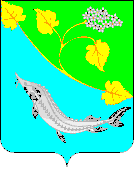 Ответственный исполнитель Программы (подпрограммы)Отдел образования администрации Ленинского муниципального районаСоисполнители Программы (подпрограммы)Образовательные организации: МКОУ «Ленинская СОШ № 1»МКОУ «Ленинская СОШ № 2» МКОУ «Ленинская СОШ № 3» МКОУ «Заплавинская СОШ» МКОУ «Царевская СОШ» МКОУ «Покровская СОШ» МКОУ «Ильичевская СОШ» МКОУ «Рассветинская СОШ» МКОУ «Коммунаровская СОШ» МКОУ «Степновская СОШ» МКОУ «Каршевитская СОШ» МКОУ «Колобовская СОШ»МКОУ «Маякоктябрьская СОШ» МКОУ «Маляевская ООШ» МКОУ «Открытая (сменная) ОШ»МКДОУ «Детский сад № 1 «Буратино»МКДОУ «Детский сад № 2 «Родничок»МКДОУ «Детский сад № 3 «Колокольчик»МКДОУ «Детский сад № 5 «Солнышко»МКДОУ «Детский сад № 6 «Радуга»МКДОУ «Детский сад № 7 «Сказка»МКДОУ «Царевский детский сад»МКДОУ «Заплавинский детский сад»МКДОУ «Маляевский детский сад»МБОУ ДО «Ленинская ДШИ» МБОУ ДО «Ленинский ДЮЦ»МКУ ДО «Ленинская ДЮСШ»Подпрограммы Программы1) Укрепление пожарной безопасности в образовательных организациях, ремонтно-восстановительные работы;2) Укрепление антитеррористической защищенности образовательных организацийЦели Программы (подпрограммы)Целями Программы является:обеспечение безопасности образовательного процесса, предотвращение пожаров и гибели людей на объектах образовательных организаций, создание необходимых условий для укрепления пожарной безопасности образовательных организаций, предупреждение и профилактика пожаров, обеспечение первичных мер пожарной безопасности в образовательных организациях, совершенствование организации  тушения пожаров;повышение безопасности образовательных организаций, снижение риска возникновения изношенности зданий и прилегающих к ним территорий, обеспечение их сохранности и долговечности, недопущение преждевременного физического износа;усиление антитеррористической защищённости объектов образования, обеспечение безопасности образовательного процессаЗадачи Программы (подпрограммы)Основными задачами, решаемыми в рамках Программы, являются:обеспечение пожарной безопасности зданий, сооружений образовательных организаций  на основе использования современных достижений науки и техники в данной области, оснащение новыми средствами пожаротушения образовательных организаций, ремонтно-восстановительные работы;развитие  материально-технической базы и их приведение в соответствие с требованиями Федерального закона от 06.03.2006 № 35-ФЗ «О противодействии терроризму»Целевые показатели Программы (подпрограммы)количество систем АПС, канала передач с выводом  на пожарную часть,  прошедших ТО;число слушателей, прошедших курс обучения по пожарному техминимуму и ответственного за электрохозяйство;количество приобретенных огнетушителей;количество установленных камер видеонаблюдения;количество установленных тревожных кнопок;доля муниципальных общеобразовательных организаций, требующих текущего ремонта;количество общеобразовательных организацийколичество установленных систем оповещения и управления эвакуацией (СОУЭ)Сроки и этапы реализации Программы (подпрограммы)2018-2023 годыПрограмма реализуется в один этапОбъемы и источники финансирования Программы (подпрограммы)Финансирование Программы осуществляется за счёт средств бюджета Ленинского муниципального района и иных источников финансирования  в сумме  21 788,38 тысяч рублей, в том числе: за счет федерального бюджета 1301,20 тысяч рублей, за счет областного бюджета - 211,83 тысяч рублей, из бюджета района – 20 275,35 тысяч рублей. В том числе по годам:2018 год - 4153,85 тысяч рублей, из них - 0,630 тысяч рублей кредиторская задолженность;2019 год – 3021,26 тысяч рублей;2020 год – 3991,40 тысяч рублей;2021 год – 3950,55 тысяч рублей;2022 год – 4792,32 тысяч рублей;2023 год - 1879,00 тысяч рублей.Ожидаемые результаты реализации ПрограммыПовышение безопасности образовательных организаций, снижение рисков возникновения пожаров, аварийных ситуаций, травматизма и гибели людей и получение социально-экономического эффекта. Полное и своевременное финансирование Программы и её выполнение предполагают укрепить материально-техническую базу образовательных организаций, оборудовать образовательные организации системами видеонаблюдения, кнопками экстренного вызова, укрепить антитеррористическую защищённость образовательных организаций, произвести замену электропроводки в помещениях образовательных организаций. Организовать планомерное обучение постоянного состава, детей и учащихся мерам пожарной безопасности, действиям при возникновении пожара, на случай чрезвычайных ситуаций.Реализация  Программы проявится в повышении антитеррористической защищённости образовательных организаций, снижении риска возникновения чрезвычайных ситуаций, а также, снижение риска возникновения изношенности зданий, на этой основе снижение расходов бюджета на ликвидацию последствий аварийных ситуаций.     Повышение безопасности образовательных организаций, снижение риска возникновения изношенности зданий.№ п/п№ п/пЦель (цели), задача (задачи), мероприятия Цель (цели), задача (задачи), мероприятия Наименование целевого показателяНаименование целевого показателяНаименование целевого показателяНаименование целевого показателяЕдиницаизмеренияЗначения целевых показателейЗначения целевых показателейЗначения целевых показателейЗначения целевых показателейЗначения целевых показателейЗначения целевых показателейЗначения целевых показателейЗначения целевых показателейЗначения целевых показателейЗначения целевых показателейЗначения целевых показателейЗначения целевых показателейЗначения целевых показателейЗначения целевых показателейЗначения целевых показателейЗначения целевых показателейЗначения целевых показателейЗначения целевых показателейЗначения целевых показателейЗначения целевых показателей№ п/п№ п/пЦель (цели), задача (задачи), мероприятия Цель (цели), задача (задачи), мероприятия Наименование целевого показателяНаименование целевого показателяНаименование целевого показателяНаименование целевого показателяЕдиницаизмеренияОтчетный год2016Отчетный год2016Отчетный год2016Текущий год2017Текущий год2017Текущий год2017Первый год реализации муниципальной программы, подпрограммы 2018 годпрогнозПервый год реализации муниципальной программы, подпрограммы 2018 годпрогнозПервый год реализации муниципальной программы, подпрограммы 2018 годпрогнозПервый год реализации муниципальной программы, подпрограммы 2018 годпрогнозВторой год реализации муниципальной программы, подпрограммы 2019 годпрогнозВторой год реализации муниципальной программы, подпрограммы 2019 годпрогнозТретий год реализации муниципальной программы, подпрограммы 2020 годпрогнозТретий год реализации муниципальной программы, подпрограммы 2020 годпрогнозТретий год реализации муниципальной программы, подпрограммы 2020 годпрогнозЧетвертый год реализации муниципальной программы, подпрограммы 2021 год прогнозЧетвертый год реализации муниципальной программы, подпрограммы 2021 год прогнозПятый год реализации муниципальной программы, подпрограммы 2022 год прогнозПятый год реализации муниципальной программы, подпрограммы 2022 год прогнозШестой год реализации муниципальной программы, подпрограммы 2023 год прогноз1122333345556667777889991010111112«Комплекс мер по созданию безопасных условий для обучающихся и воспитанников в образовательных организациях Ленинского муниципального района»«Комплекс мер по созданию безопасных условий для обучающихся и воспитанников в образовательных организациях Ленинского муниципального района»«Комплекс мер по созданию безопасных условий для обучающихся и воспитанников в образовательных организациях Ленинского муниципального района»«Комплекс мер по созданию безопасных условий для обучающихся и воспитанников в образовательных организациях Ленинского муниципального района»«Комплекс мер по созданию безопасных условий для обучающихся и воспитанников в образовательных организациях Ленинского муниципального района»«Комплекс мер по созданию безопасных условий для обучающихся и воспитанников в образовательных организациях Ленинского муниципального района»«Комплекс мер по созданию безопасных условий для обучающихся и воспитанников в образовательных организациях Ленинского муниципального района»«Комплекс мер по созданию безопасных условий для обучающихся и воспитанников в образовательных организациях Ленинского муниципального района»«Комплекс мер по созданию безопасных условий для обучающихся и воспитанников в образовательных организациях Ленинского муниципального района»«Комплекс мер по созданию безопасных условий для обучающихся и воспитанников в образовательных организациях Ленинского муниципального района»«Комплекс мер по созданию безопасных условий для обучающихся и воспитанников в образовательных организациях Ленинского муниципального района»«Комплекс мер по созданию безопасных условий для обучающихся и воспитанников в образовательных организациях Ленинского муниципального района»«Комплекс мер по созданию безопасных условий для обучающихся и воспитанников в образовательных организациях Ленинского муниципального района»«Комплекс мер по созданию безопасных условий для обучающихся и воспитанников в образовательных организациях Ленинского муниципального района»«Комплекс мер по созданию безопасных условий для обучающихся и воспитанников в образовательных организациях Ленинского муниципального района»«Комплекс мер по созданию безопасных условий для обучающихся и воспитанников в образовательных организациях Ленинского муниципального района»«Комплекс мер по созданию безопасных условий для обучающихся и воспитанников в образовательных организациях Ленинского муниципального района»«Комплекс мер по созданию безопасных условий для обучающихся и воспитанников в образовательных организациях Ленинского муниципального района»«Комплекс мер по созданию безопасных условий для обучающихся и воспитанников в образовательных организациях Ленинского муниципального района»«Комплекс мер по созданию безопасных условий для обучающихся и воспитанников в образовательных организациях Ленинского муниципального района»«Комплекс мер по созданию безопасных условий для обучающихся и воспитанников в образовательных организациях Ленинского муниципального района»«Комплекс мер по созданию безопасных условий для обучающихся и воспитанников в образовательных организациях Ленинского муниципального района»«Комплекс мер по созданию безопасных условий для обучающихся и воспитанников в образовательных организациях Ленинского муниципального района»«Комплекс мер по созданию безопасных условий для обучающихся и воспитанников в образовательных организациях Ленинского муниципального района»«Комплекс мер по созданию безопасных условий для обучающихся и воспитанников в образовательных организациях Ленинского муниципального района»«Комплекс мер по созданию безопасных условий для обучающихся и воспитанников в образовательных организациях Ленинского муниципального района»«Комплекс мер по созданию безопасных условий для обучающихся и воспитанников в образовательных организациях Ленинского муниципального района»«Комплекс мер по созданию безопасных условий для обучающихся и воспитанников в образовательных организациях Ленинского муниципального района»«Комплекс мер по созданию безопасных условий для обучающихся и воспитанников в образовательных организациях Ленинского муниципального района»Цель (цели)Цель (цели)обеспечение безопасности образовательного процесса, предотвращение пожаров и гибели людей на объектах образовательных организаций, создание необходимых условий для укрепления пожарной безопасности образовательных организаций, предупреждение и профилактика пожаров, обеспечение первичных мер пожарной безопасности в образовательных организациях, совершенствование организации  тушения пожаров;обеспечение безопасности образовательного процесса, предотвращение пожаров и гибели людей на объектах образовательных организаций, создание необходимых условий для укрепления пожарной безопасности образовательных организаций, предупреждение и профилактика пожаров, обеспечение первичных мер пожарной безопасности в образовательных организациях, совершенствование организации  тушения пожаров;обеспечение безопасности образовательного процесса, предотвращение пожаров и гибели людей на объектах образовательных организаций, создание необходимых условий для укрепления пожарной безопасности образовательных организаций, предупреждение и профилактика пожаров, обеспечение первичных мер пожарной безопасности в образовательных организациях, совершенствование организации  тушения пожаров;обеспечение безопасности образовательного процесса, предотвращение пожаров и гибели людей на объектах образовательных организаций, создание необходимых условий для укрепления пожарной безопасности образовательных организаций, предупреждение и профилактика пожаров, обеспечение первичных мер пожарной безопасности в образовательных организациях, совершенствование организации  тушения пожаров;обеспечение безопасности образовательного процесса, предотвращение пожаров и гибели людей на объектах образовательных организаций, создание необходимых условий для укрепления пожарной безопасности образовательных организаций, предупреждение и профилактика пожаров, обеспечение первичных мер пожарной безопасности в образовательных организациях, совершенствование организации  тушения пожаров;обеспечение безопасности образовательного процесса, предотвращение пожаров и гибели людей на объектах образовательных организаций, создание необходимых условий для укрепления пожарной безопасности образовательных организаций, предупреждение и профилактика пожаров, обеспечение первичных мер пожарной безопасности в образовательных организациях, совершенствование организации  тушения пожаров;обеспечение безопасности образовательного процесса, предотвращение пожаров и гибели людей на объектах образовательных организаций, создание необходимых условий для укрепления пожарной безопасности образовательных организаций, предупреждение и профилактика пожаров, обеспечение первичных мер пожарной безопасности в образовательных организациях, совершенствование организации  тушения пожаров;обеспечение безопасности образовательного процесса, предотвращение пожаров и гибели людей на объектах образовательных организаций, создание необходимых условий для укрепления пожарной безопасности образовательных организаций, предупреждение и профилактика пожаров, обеспечение первичных мер пожарной безопасности в образовательных организациях, совершенствование организации  тушения пожаров;обеспечение безопасности образовательного процесса, предотвращение пожаров и гибели людей на объектах образовательных организаций, создание необходимых условий для укрепления пожарной безопасности образовательных организаций, предупреждение и профилактика пожаров, обеспечение первичных мер пожарной безопасности в образовательных организациях, совершенствование организации  тушения пожаров;обеспечение безопасности образовательного процесса, предотвращение пожаров и гибели людей на объектах образовательных организаций, создание необходимых условий для укрепления пожарной безопасности образовательных организаций, предупреждение и профилактика пожаров, обеспечение первичных мер пожарной безопасности в образовательных организациях, совершенствование организации  тушения пожаров;обеспечение безопасности образовательного процесса, предотвращение пожаров и гибели людей на объектах образовательных организаций, создание необходимых условий для укрепления пожарной безопасности образовательных организаций, предупреждение и профилактика пожаров, обеспечение первичных мер пожарной безопасности в образовательных организациях, совершенствование организации  тушения пожаров;обеспечение безопасности образовательного процесса, предотвращение пожаров и гибели людей на объектах образовательных организаций, создание необходимых условий для укрепления пожарной безопасности образовательных организаций, предупреждение и профилактика пожаров, обеспечение первичных мер пожарной безопасности в образовательных организациях, совершенствование организации  тушения пожаров;обеспечение безопасности образовательного процесса, предотвращение пожаров и гибели людей на объектах образовательных организаций, создание необходимых условий для укрепления пожарной безопасности образовательных организаций, предупреждение и профилактика пожаров, обеспечение первичных мер пожарной безопасности в образовательных организациях, совершенствование организации  тушения пожаров;обеспечение безопасности образовательного процесса, предотвращение пожаров и гибели людей на объектах образовательных организаций, создание необходимых условий для укрепления пожарной безопасности образовательных организаций, предупреждение и профилактика пожаров, обеспечение первичных мер пожарной безопасности в образовательных организациях, совершенствование организации  тушения пожаров;обеспечение безопасности образовательного процесса, предотвращение пожаров и гибели людей на объектах образовательных организаций, создание необходимых условий для укрепления пожарной безопасности образовательных организаций, предупреждение и профилактика пожаров, обеспечение первичных мер пожарной безопасности в образовательных организациях, совершенствование организации  тушения пожаров;обеспечение безопасности образовательного процесса, предотвращение пожаров и гибели людей на объектах образовательных организаций, создание необходимых условий для укрепления пожарной безопасности образовательных организаций, предупреждение и профилактика пожаров, обеспечение первичных мер пожарной безопасности в образовательных организациях, совершенствование организации  тушения пожаров;обеспечение безопасности образовательного процесса, предотвращение пожаров и гибели людей на объектах образовательных организаций, создание необходимых условий для укрепления пожарной безопасности образовательных организаций, предупреждение и профилактика пожаров, обеспечение первичных мер пожарной безопасности в образовательных организациях, совершенствование организации  тушения пожаров;обеспечение безопасности образовательного процесса, предотвращение пожаров и гибели людей на объектах образовательных организаций, создание необходимых условий для укрепления пожарной безопасности образовательных организаций, предупреждение и профилактика пожаров, обеспечение первичных мер пожарной безопасности в образовательных организациях, совершенствование организации  тушения пожаров;обеспечение безопасности образовательного процесса, предотвращение пожаров и гибели людей на объектах образовательных организаций, создание необходимых условий для укрепления пожарной безопасности образовательных организаций, предупреждение и профилактика пожаров, обеспечение первичных мер пожарной безопасности в образовательных организациях, совершенствование организации  тушения пожаров;обеспечение безопасности образовательного процесса, предотвращение пожаров и гибели людей на объектах образовательных организаций, создание необходимых условий для укрепления пожарной безопасности образовательных организаций, предупреждение и профилактика пожаров, обеспечение первичных мер пожарной безопасности в образовательных организациях, совершенствование организации  тушения пожаров;обеспечение безопасности образовательного процесса, предотвращение пожаров и гибели людей на объектах образовательных организаций, создание необходимых условий для укрепления пожарной безопасности образовательных организаций, предупреждение и профилактика пожаров, обеспечение первичных мер пожарной безопасности в образовательных организациях, совершенствование организации  тушения пожаров;обеспечение безопасности образовательного процесса, предотвращение пожаров и гибели людей на объектах образовательных организаций, создание необходимых условий для укрепления пожарной безопасности образовательных организаций, предупреждение и профилактика пожаров, обеспечение первичных мер пожарной безопасности в образовательных организациях, совершенствование организации  тушения пожаров;обеспечение безопасности образовательного процесса, предотвращение пожаров и гибели людей на объектах образовательных организаций, создание необходимых условий для укрепления пожарной безопасности образовательных организаций, предупреждение и профилактика пожаров, обеспечение первичных мер пожарной безопасности в образовательных организациях, совершенствование организации  тушения пожаров;обеспечение безопасности образовательного процесса, предотвращение пожаров и гибели людей на объектах образовательных организаций, создание необходимых условий для укрепления пожарной безопасности образовательных организаций, предупреждение и профилактика пожаров, обеспечение первичных мер пожарной безопасности в образовательных организациях, совершенствование организации  тушения пожаров;обеспечение безопасности образовательного процесса, предотвращение пожаров и гибели людей на объектах образовательных организаций, создание необходимых условий для укрепления пожарной безопасности образовательных организаций, предупреждение и профилактика пожаров, обеспечение первичных мер пожарной безопасности в образовательных организациях, совершенствование организации  тушения пожаров;обеспечение безопасности образовательного процесса, предотвращение пожаров и гибели людей на объектах образовательных организаций, создание необходимых условий для укрепления пожарной безопасности образовательных организаций, предупреждение и профилактика пожаров, обеспечение первичных мер пожарной безопасности в образовательных организациях, совершенствование организации  тушения пожаров;Цель (цели)Цель (цели)повышение безопасности образовательных организаций, снижение риска возникновения изношенности зданий и прилегающих к ним территорий, обеспечение их сохранности и долговечности, недопущение преждевременного физического износа;повышение безопасности образовательных организаций, снижение риска возникновения изношенности зданий и прилегающих к ним территорий, обеспечение их сохранности и долговечности, недопущение преждевременного физического износа;повышение безопасности образовательных организаций, снижение риска возникновения изношенности зданий и прилегающих к ним территорий, обеспечение их сохранности и долговечности, недопущение преждевременного физического износа;повышение безопасности образовательных организаций, снижение риска возникновения изношенности зданий и прилегающих к ним территорий, обеспечение их сохранности и долговечности, недопущение преждевременного физического износа;повышение безопасности образовательных организаций, снижение риска возникновения изношенности зданий и прилегающих к ним территорий, обеспечение их сохранности и долговечности, недопущение преждевременного физического износа;повышение безопасности образовательных организаций, снижение риска возникновения изношенности зданий и прилегающих к ним территорий, обеспечение их сохранности и долговечности, недопущение преждевременного физического износа;повышение безопасности образовательных организаций, снижение риска возникновения изношенности зданий и прилегающих к ним территорий, обеспечение их сохранности и долговечности, недопущение преждевременного физического износа;повышение безопасности образовательных организаций, снижение риска возникновения изношенности зданий и прилегающих к ним территорий, обеспечение их сохранности и долговечности, недопущение преждевременного физического износа;повышение безопасности образовательных организаций, снижение риска возникновения изношенности зданий и прилегающих к ним территорий, обеспечение их сохранности и долговечности, недопущение преждевременного физического износа;повышение безопасности образовательных организаций, снижение риска возникновения изношенности зданий и прилегающих к ним территорий, обеспечение их сохранности и долговечности, недопущение преждевременного физического износа;повышение безопасности образовательных организаций, снижение риска возникновения изношенности зданий и прилегающих к ним территорий, обеспечение их сохранности и долговечности, недопущение преждевременного физического износа;повышение безопасности образовательных организаций, снижение риска возникновения изношенности зданий и прилегающих к ним территорий, обеспечение их сохранности и долговечности, недопущение преждевременного физического износа;повышение безопасности образовательных организаций, снижение риска возникновения изношенности зданий и прилегающих к ним территорий, обеспечение их сохранности и долговечности, недопущение преждевременного физического износа;повышение безопасности образовательных организаций, снижение риска возникновения изношенности зданий и прилегающих к ним территорий, обеспечение их сохранности и долговечности, недопущение преждевременного физического износа;повышение безопасности образовательных организаций, снижение риска возникновения изношенности зданий и прилегающих к ним территорий, обеспечение их сохранности и долговечности, недопущение преждевременного физического износа;повышение безопасности образовательных организаций, снижение риска возникновения изношенности зданий и прилегающих к ним территорий, обеспечение их сохранности и долговечности, недопущение преждевременного физического износа;повышение безопасности образовательных организаций, снижение риска возникновения изношенности зданий и прилегающих к ним территорий, обеспечение их сохранности и долговечности, недопущение преждевременного физического износа;повышение безопасности образовательных организаций, снижение риска возникновения изношенности зданий и прилегающих к ним территорий, обеспечение их сохранности и долговечности, недопущение преждевременного физического износа;повышение безопасности образовательных организаций, снижение риска возникновения изношенности зданий и прилегающих к ним территорий, обеспечение их сохранности и долговечности, недопущение преждевременного физического износа;повышение безопасности образовательных организаций, снижение риска возникновения изношенности зданий и прилегающих к ним территорий, обеспечение их сохранности и долговечности, недопущение преждевременного физического износа;повышение безопасности образовательных организаций, снижение риска возникновения изношенности зданий и прилегающих к ним территорий, обеспечение их сохранности и долговечности, недопущение преждевременного физического износа;повышение безопасности образовательных организаций, снижение риска возникновения изношенности зданий и прилегающих к ним территорий, обеспечение их сохранности и долговечности, недопущение преждевременного физического износа;повышение безопасности образовательных организаций, снижение риска возникновения изношенности зданий и прилегающих к ним территорий, обеспечение их сохранности и долговечности, недопущение преждевременного физического износа;повышение безопасности образовательных организаций, снижение риска возникновения изношенности зданий и прилегающих к ним территорий, обеспечение их сохранности и долговечности, недопущение преждевременного физического износа;повышение безопасности образовательных организаций, снижение риска возникновения изношенности зданий и прилегающих к ним территорий, обеспечение их сохранности и долговечности, недопущение преждевременного физического износа;повышение безопасности образовательных организаций, снижение риска возникновения изношенности зданий и прилегающих к ним территорий, обеспечение их сохранности и долговечности, недопущение преждевременного физического износа;усиление антитеррористической защищённости объектов образования, обеспечение безопасности образовательного процесса.усиление антитеррористической защищённости объектов образования, обеспечение безопасности образовательного процесса.усиление антитеррористической защищённости объектов образования, обеспечение безопасности образовательного процесса.усиление антитеррористической защищённости объектов образования, обеспечение безопасности образовательного процесса.усиление антитеррористической защищённости объектов образования, обеспечение безопасности образовательного процесса.усиление антитеррористической защищённости объектов образования, обеспечение безопасности образовательного процесса.усиление антитеррористической защищённости объектов образования, обеспечение безопасности образовательного процесса.усиление антитеррористической защищённости объектов образования, обеспечение безопасности образовательного процесса.усиление антитеррористической защищённости объектов образования, обеспечение безопасности образовательного процесса.усиление антитеррористической защищённости объектов образования, обеспечение безопасности образовательного процесса.усиление антитеррористической защищённости объектов образования, обеспечение безопасности образовательного процесса.усиление антитеррористической защищённости объектов образования, обеспечение безопасности образовательного процесса.усиление антитеррористической защищённости объектов образования, обеспечение безопасности образовательного процесса.усиление антитеррористической защищённости объектов образования, обеспечение безопасности образовательного процесса.усиление антитеррористической защищённости объектов образования, обеспечение безопасности образовательного процесса.усиление антитеррористической защищённости объектов образования, обеспечение безопасности образовательного процесса.усиление антитеррористической защищённости объектов образования, обеспечение безопасности образовательного процесса.усиление антитеррористической защищённости объектов образования, обеспечение безопасности образовательного процесса.усиление антитеррористической защищённости объектов образования, обеспечение безопасности образовательного процесса.усиление антитеррористической защищённости объектов образования, обеспечение безопасности образовательного процесса.усиление антитеррористической защищённости объектов образования, обеспечение безопасности образовательного процесса.усиление антитеррористической защищённости объектов образования, обеспечение безопасности образовательного процесса.усиление антитеррористической защищённости объектов образования, обеспечение безопасности образовательного процесса.усиление антитеррористической защищённости объектов образования, обеспечение безопасности образовательного процесса.усиление антитеррористической защищённости объектов образования, обеспечение безопасности образовательного процесса.усиление антитеррористической защищённости объектов образования, обеспечение безопасности образовательного процесса.Задача (задачи)Задача (задачи)обеспечение пожарной безопасности зданий, сооружений образовательных организаций  на основе использования современных достижений науки и техники в данной области, оснащение новыми средствами пожаротушения образовательных организаций, ремонтно-восстановительные работы;обеспечение пожарной безопасности зданий, сооружений образовательных организаций  на основе использования современных достижений науки и техники в данной области, оснащение новыми средствами пожаротушения образовательных организаций, ремонтно-восстановительные работы;обеспечение пожарной безопасности зданий, сооружений образовательных организаций  на основе использования современных достижений науки и техники в данной области, оснащение новыми средствами пожаротушения образовательных организаций, ремонтно-восстановительные работы;обеспечение пожарной безопасности зданий, сооружений образовательных организаций  на основе использования современных достижений науки и техники в данной области, оснащение новыми средствами пожаротушения образовательных организаций, ремонтно-восстановительные работы;обеспечение пожарной безопасности зданий, сооружений образовательных организаций  на основе использования современных достижений науки и техники в данной области, оснащение новыми средствами пожаротушения образовательных организаций, ремонтно-восстановительные работы;обеспечение пожарной безопасности зданий, сооружений образовательных организаций  на основе использования современных достижений науки и техники в данной области, оснащение новыми средствами пожаротушения образовательных организаций, ремонтно-восстановительные работы;обеспечение пожарной безопасности зданий, сооружений образовательных организаций  на основе использования современных достижений науки и техники в данной области, оснащение новыми средствами пожаротушения образовательных организаций, ремонтно-восстановительные работы;обеспечение пожарной безопасности зданий, сооружений образовательных организаций  на основе использования современных достижений науки и техники в данной области, оснащение новыми средствами пожаротушения образовательных организаций, ремонтно-восстановительные работы;обеспечение пожарной безопасности зданий, сооружений образовательных организаций  на основе использования современных достижений науки и техники в данной области, оснащение новыми средствами пожаротушения образовательных организаций, ремонтно-восстановительные работы;обеспечение пожарной безопасности зданий, сооружений образовательных организаций  на основе использования современных достижений науки и техники в данной области, оснащение новыми средствами пожаротушения образовательных организаций, ремонтно-восстановительные работы;обеспечение пожарной безопасности зданий, сооружений образовательных организаций  на основе использования современных достижений науки и техники в данной области, оснащение новыми средствами пожаротушения образовательных организаций, ремонтно-восстановительные работы;обеспечение пожарной безопасности зданий, сооружений образовательных организаций  на основе использования современных достижений науки и техники в данной области, оснащение новыми средствами пожаротушения образовательных организаций, ремонтно-восстановительные работы;обеспечение пожарной безопасности зданий, сооружений образовательных организаций  на основе использования современных достижений науки и техники в данной области, оснащение новыми средствами пожаротушения образовательных организаций, ремонтно-восстановительные работы;обеспечение пожарной безопасности зданий, сооружений образовательных организаций  на основе использования современных достижений науки и техники в данной области, оснащение новыми средствами пожаротушения образовательных организаций, ремонтно-восстановительные работы;обеспечение пожарной безопасности зданий, сооружений образовательных организаций  на основе использования современных достижений науки и техники в данной области, оснащение новыми средствами пожаротушения образовательных организаций, ремонтно-восстановительные работы;обеспечение пожарной безопасности зданий, сооружений образовательных организаций  на основе использования современных достижений науки и техники в данной области, оснащение новыми средствами пожаротушения образовательных организаций, ремонтно-восстановительные работы;обеспечение пожарной безопасности зданий, сооружений образовательных организаций  на основе использования современных достижений науки и техники в данной области, оснащение новыми средствами пожаротушения образовательных организаций, ремонтно-восстановительные работы;обеспечение пожарной безопасности зданий, сооружений образовательных организаций  на основе использования современных достижений науки и техники в данной области, оснащение новыми средствами пожаротушения образовательных организаций, ремонтно-восстановительные работы;обеспечение пожарной безопасности зданий, сооружений образовательных организаций  на основе использования современных достижений науки и техники в данной области, оснащение новыми средствами пожаротушения образовательных организаций, ремонтно-восстановительные работы;обеспечение пожарной безопасности зданий, сооружений образовательных организаций  на основе использования современных достижений науки и техники в данной области, оснащение новыми средствами пожаротушения образовательных организаций, ремонтно-восстановительные работы;обеспечение пожарной безопасности зданий, сооружений образовательных организаций  на основе использования современных достижений науки и техники в данной области, оснащение новыми средствами пожаротушения образовательных организаций, ремонтно-восстановительные работы;обеспечение пожарной безопасности зданий, сооружений образовательных организаций  на основе использования современных достижений науки и техники в данной области, оснащение новыми средствами пожаротушения образовательных организаций, ремонтно-восстановительные работы;обеспечение пожарной безопасности зданий, сооружений образовательных организаций  на основе использования современных достижений науки и техники в данной области, оснащение новыми средствами пожаротушения образовательных организаций, ремонтно-восстановительные работы;обеспечение пожарной безопасности зданий, сооружений образовательных организаций  на основе использования современных достижений науки и техники в данной области, оснащение новыми средствами пожаротушения образовательных организаций, ремонтно-восстановительные работы;обеспечение пожарной безопасности зданий, сооружений образовательных организаций  на основе использования современных достижений науки и техники в данной области, оснащение новыми средствами пожаротушения образовательных организаций, ремонтно-восстановительные работы;обеспечение пожарной безопасности зданий, сооружений образовательных организаций  на основе использования современных достижений науки и техники в данной области, оснащение новыми средствами пожаротушения образовательных организаций, ремонтно-восстановительные работы;Задача (задачи)Задача (задачи)развитие  материально-технической базы и их приведение в соответствие с требованиями Федерального закона от 06.03.2006 № 35-ФЗ «О противодействии терроризму».развитие  материально-технической базы и их приведение в соответствие с требованиями Федерального закона от 06.03.2006 № 35-ФЗ «О противодействии терроризму».развитие  материально-технической базы и их приведение в соответствие с требованиями Федерального закона от 06.03.2006 № 35-ФЗ «О противодействии терроризму».развитие  материально-технической базы и их приведение в соответствие с требованиями Федерального закона от 06.03.2006 № 35-ФЗ «О противодействии терроризму».развитие  материально-технической базы и их приведение в соответствие с требованиями Федерального закона от 06.03.2006 № 35-ФЗ «О противодействии терроризму».развитие  материально-технической базы и их приведение в соответствие с требованиями Федерального закона от 06.03.2006 № 35-ФЗ «О противодействии терроризму».развитие  материально-технической базы и их приведение в соответствие с требованиями Федерального закона от 06.03.2006 № 35-ФЗ «О противодействии терроризму».развитие  материально-технической базы и их приведение в соответствие с требованиями Федерального закона от 06.03.2006 № 35-ФЗ «О противодействии терроризму».развитие  материально-технической базы и их приведение в соответствие с требованиями Федерального закона от 06.03.2006 № 35-ФЗ «О противодействии терроризму».развитие  материально-технической базы и их приведение в соответствие с требованиями Федерального закона от 06.03.2006 № 35-ФЗ «О противодействии терроризму».развитие  материально-технической базы и их приведение в соответствие с требованиями Федерального закона от 06.03.2006 № 35-ФЗ «О противодействии терроризму».развитие  материально-технической базы и их приведение в соответствие с требованиями Федерального закона от 06.03.2006 № 35-ФЗ «О противодействии терроризму».развитие  материально-технической базы и их приведение в соответствие с требованиями Федерального закона от 06.03.2006 № 35-ФЗ «О противодействии терроризму».развитие  материально-технической базы и их приведение в соответствие с требованиями Федерального закона от 06.03.2006 № 35-ФЗ «О противодействии терроризму».развитие  материально-технической базы и их приведение в соответствие с требованиями Федерального закона от 06.03.2006 № 35-ФЗ «О противодействии терроризму».развитие  материально-технической базы и их приведение в соответствие с требованиями Федерального закона от 06.03.2006 № 35-ФЗ «О противодействии терроризму».развитие  материально-технической базы и их приведение в соответствие с требованиями Федерального закона от 06.03.2006 № 35-ФЗ «О противодействии терроризму».развитие  материально-технической базы и их приведение в соответствие с требованиями Федерального закона от 06.03.2006 № 35-ФЗ «О противодействии терроризму».развитие  материально-технической базы и их приведение в соответствие с требованиями Федерального закона от 06.03.2006 № 35-ФЗ «О противодействии терроризму».развитие  материально-технической базы и их приведение в соответствие с требованиями Федерального закона от 06.03.2006 № 35-ФЗ «О противодействии терроризму».развитие  материально-технической базы и их приведение в соответствие с требованиями Федерального закона от 06.03.2006 № 35-ФЗ «О противодействии терроризму».развитие  материально-технической базы и их приведение в соответствие с требованиями Федерального закона от 06.03.2006 № 35-ФЗ «О противодействии терроризму».развитие  материально-технической базы и их приведение в соответствие с требованиями Федерального закона от 06.03.2006 № 35-ФЗ «О противодействии терроризму».развитие  материально-технической базы и их приведение в соответствие с требованиями Федерального закона от 06.03.2006 № 35-ФЗ «О противодействии терроризму».развитие  материально-технической базы и их приведение в соответствие с требованиями Федерального закона от 06.03.2006 № 35-ФЗ «О противодействии терроризму».развитие  материально-технической базы и их приведение в соответствие с требованиями Федерального закона от 06.03.2006 № 35-ФЗ «О противодействии терроризму».1Установка, монтаж, демонтаж, ремонт и техническое  обслуживание АПС, канала передач на пожарную часть,  пожарных кранов Установка, монтаж, демонтаж, ремонт и техническое  обслуживание АПС, канала передач на пожарную часть,  пожарных кранов Количество систем АПС, канала передач с выводом на пожарную часть, прошедших ТОКоличество систем АПС, канала передач с выводом на пожарную часть, прошедших ТОКоличество систем АПС, канала передач с выводом на пожарную часть, прошедших ТОКоличество систем АПС, канала передач с выводом на пожарную часть, прошедших ТОКоличество систем АПС, канала передач с выводом на пожарную часть, прошедших ТОштукштукштук2828282727272727272726262626262626262Замена, приобретение и установка противопожарных дверей, огнетушителей, окон, люков, щитов и штор; заправка огнетушителейЗамена, приобретение и установка противопожарных дверей, огнетушителей, окон, люков, щитов и штор; заправка огнетушителейКоличество приобретенных огнетушителейКоличество приобретенных огнетушителейКоличество приобретенных огнетушителейКоличество приобретенных огнетушителейКоличество приобретенных огнетушителейштукштукштук000111115115727285858577771061061153Обучение ответственного по пожарному техминимуму и ответственного за электрохозяйствоОбучение ответственного по пожарному техминимуму и ответственного за электрохозяйствоЧисло слушателей, прошедших курс обучения  по пожарному техминимуму и ответственного за электрохозяйствоЧисло слушателей, прошедших курс обучения  по пожарному техминимуму и ответственного за электрохозяйствоЧисло слушателей, прошедших курс обучения  по пожарному техминимуму и ответственного за электрохозяйствоЧисло слушателей, прошедших курс обучения  по пожарному техминимуму и ответственного за электрохозяйствоЧисло слушателей, прошедших курс обучения  по пожарному техминимуму и ответственного за электрохозяйствочеловекчеловекчеловек1818181717172525252525252525252525254Приобретение и монтаж электроматериалов, проведение электротехнических испытаний  и электрических  измерений электрооборудования, обработка огнезащитным составом деревянных конструкций, проверка качества огнезащитной обработки, испытание пожарной лестницыПриобретение и монтаж электроматериалов, проведение электротехнических испытаний  и электрических  измерений электрооборудования, обработка огнезащитным составом деревянных конструкций, проверка качества огнезащитной обработки, испытание пожарной лестницыКоличество общеобразовательных организацийКоличество общеобразовательных организацийКоличество общеобразовательных организацийКоличество общеобразовательных организацийКоличество общеобразовательных организацийединицединицединиц0000002727272726262626262626265Создание в общеобразовательных организациях, расположенных в сельской местности, условий для занятий физической культурой и спортомСоздание в общеобразовательных организациях, расположенных в сельской местности, условий для занятий физической культурой и спортомДоля муниципальных общеобразовательных организаций, требующих текущих ремонтаДоля муниципальных общеобразовательных организаций, требующих текущих ремонтаДоля муниципальных общеобразовательных организаций, требующих текущих ремонтаДоля муниципальных общеобразовательных организаций, требующих текущих ремонтаДоля муниципальных общеобразовательных организаций, требующих текущих ремонта%%%10,710,710,73,63,63,63,73,700000000006Приобретение, установка, ремонт видеонаблюдения и тревожной кнопки.Приобретение, установка, ремонт видеонаблюдения и тревожной кнопки.Количество установленных камер видеонаблюденияКоличество установленных камер видеонаблюденияКоличество установленных камер видеонаблюденияКоличество установленных камер видеонаблюденияКоличество установленных камер видеонаблюденияштукштукштук5551114400333110007Приобретение, установка, ремонт видеонаб людения и тревожной кнопки.Приобретение, установка, ремонт видеонаб людения и тревожной кнопки.Количество установленных тревожных кнопокКоличество установленных тревожных кнопокКоличество установленных тревожных кнопокКоличество установленных тревожных кнопокКоличество установленных тревожных кнопокштукштукштук2220006600222444408Установка системы оповещения и управления эвакуацией (СОУЭ)Установка системы оповещения и управления эвакуацией (СОУЭ)Количество установленных СОУЭКоличество установленных СОУЭКоличество установленных СОУЭКоличество установленных СОУЭКоличество установленных СОУЭштукштукштук0000000099444111109Мероприятия по текущему ремонту зданий и прилегающим к ним территорий в общеобразовательных организациях и учреждениях дополнительного образования в Ленинском муниципальном районеМероприятия по текущему ремонту зданий и прилегающим к ним территорий в общеобразовательных организациях и учреждениях дополнительного образования в Ленинском муниципальном районеДоля муниципальных общеобразовательных организаций, требующих текущий ремонтДоля муниципальных общеобразовательных организаций, требующих текущий ремонтДоля муниципальных общеобразовательных организаций, требующих текущий ремонтДоля муниципальных общеобразовательных организаций, требующих текущий ремонтДоля муниципальных общеобразовательных организаций, требующих текущий ремонт%%%000000000,720,7282,3582,3582,3570,5970,5970,5970,5901 подпрограмма: «Укрепление пожарной безопасности в образовательных организациях, ремонтно-восстановительные работы»1 подпрограмма: «Укрепление пожарной безопасности в образовательных организациях, ремонтно-восстановительные работы»1 подпрограмма: «Укрепление пожарной безопасности в образовательных организациях, ремонтно-восстановительные работы»1 подпрограмма: «Укрепление пожарной безопасности в образовательных организациях, ремонтно-восстановительные работы»1 подпрограмма: «Укрепление пожарной безопасности в образовательных организациях, ремонтно-восстановительные работы»1 подпрограмма: «Укрепление пожарной безопасности в образовательных организациях, ремонтно-восстановительные работы»1 подпрограмма: «Укрепление пожарной безопасности в образовательных организациях, ремонтно-восстановительные работы»1 подпрограмма: «Укрепление пожарной безопасности в образовательных организациях, ремонтно-восстановительные работы»1 подпрограмма: «Укрепление пожарной безопасности в образовательных организациях, ремонтно-восстановительные работы»1 подпрограмма: «Укрепление пожарной безопасности в образовательных организациях, ремонтно-восстановительные работы»1 подпрограмма: «Укрепление пожарной безопасности в образовательных организациях, ремонтно-восстановительные работы»1 подпрограмма: «Укрепление пожарной безопасности в образовательных организациях, ремонтно-восстановительные работы»1 подпрограмма: «Укрепление пожарной безопасности в образовательных организациях, ремонтно-восстановительные работы»1 подпрограмма: «Укрепление пожарной безопасности в образовательных организациях, ремонтно-восстановительные работы»1 подпрограмма: «Укрепление пожарной безопасности в образовательных организациях, ремонтно-восстановительные работы»1 подпрограмма: «Укрепление пожарной безопасности в образовательных организациях, ремонтно-восстановительные работы»1 подпрограмма: «Укрепление пожарной безопасности в образовательных организациях, ремонтно-восстановительные работы»1 подпрограмма: «Укрепление пожарной безопасности в образовательных организациях, ремонтно-восстановительные работы»1 подпрограмма: «Укрепление пожарной безопасности в образовательных организациях, ремонтно-восстановительные работы»1 подпрограмма: «Укрепление пожарной безопасности в образовательных организациях, ремонтно-восстановительные работы»1 подпрограмма: «Укрепление пожарной безопасности в образовательных организациях, ремонтно-восстановительные работы»1 подпрограмма: «Укрепление пожарной безопасности в образовательных организациях, ремонтно-восстановительные работы»1 подпрограмма: «Укрепление пожарной безопасности в образовательных организациях, ремонтно-восстановительные работы»1 подпрограмма: «Укрепление пожарной безопасности в образовательных организациях, ремонтно-восстановительные работы»1 подпрограмма: «Укрепление пожарной безопасности в образовательных организациях, ремонтно-восстановительные работы»1 подпрограмма: «Укрепление пожарной безопасности в образовательных организациях, ремонтно-восстановительные работы»1 подпрограмма: «Укрепление пожарной безопасности в образовательных организациях, ремонтно-восстановительные работы»1 подпрограмма: «Укрепление пожарной безопасности в образовательных организациях, ремонтно-восстановительные работы»Цель (цели)Цель (цели)Цель (цели)Цель (цели)Цель (цели)обеспечение безопасности образовательного процесса, предотвращение пожаров и гибели людей на объектах образовательных организаций, создание необходимых условий для укрепления пожарной безопасности образовательных организаций, предупреждение и профилактика пожаров, обеспечение первичных мер пожарной безопасности в образовательных организациях, совершенствование организации  тушения пожаровобеспечение безопасности образовательного процесса, предотвращение пожаров и гибели людей на объектах образовательных организаций, создание необходимых условий для укрепления пожарной безопасности образовательных организаций, предупреждение и профилактика пожаров, обеспечение первичных мер пожарной безопасности в образовательных организациях, совершенствование организации  тушения пожаровобеспечение безопасности образовательного процесса, предотвращение пожаров и гибели людей на объектах образовательных организаций, создание необходимых условий для укрепления пожарной безопасности образовательных организаций, предупреждение и профилактика пожаров, обеспечение первичных мер пожарной безопасности в образовательных организациях, совершенствование организации  тушения пожаровобеспечение безопасности образовательного процесса, предотвращение пожаров и гибели людей на объектах образовательных организаций, создание необходимых условий для укрепления пожарной безопасности образовательных организаций, предупреждение и профилактика пожаров, обеспечение первичных мер пожарной безопасности в образовательных организациях, совершенствование организации  тушения пожаровобеспечение безопасности образовательного процесса, предотвращение пожаров и гибели людей на объектах образовательных организаций, создание необходимых условий для укрепления пожарной безопасности образовательных организаций, предупреждение и профилактика пожаров, обеспечение первичных мер пожарной безопасности в образовательных организациях, совершенствование организации  тушения пожаровобеспечение безопасности образовательного процесса, предотвращение пожаров и гибели людей на объектах образовательных организаций, создание необходимых условий для укрепления пожарной безопасности образовательных организаций, предупреждение и профилактика пожаров, обеспечение первичных мер пожарной безопасности в образовательных организациях, совершенствование организации  тушения пожаровобеспечение безопасности образовательного процесса, предотвращение пожаров и гибели людей на объектах образовательных организаций, создание необходимых условий для укрепления пожарной безопасности образовательных организаций, предупреждение и профилактика пожаров, обеспечение первичных мер пожарной безопасности в образовательных организациях, совершенствование организации  тушения пожаровобеспечение безопасности образовательного процесса, предотвращение пожаров и гибели людей на объектах образовательных организаций, создание необходимых условий для укрепления пожарной безопасности образовательных организаций, предупреждение и профилактика пожаров, обеспечение первичных мер пожарной безопасности в образовательных организациях, совершенствование организации  тушения пожаровобеспечение безопасности образовательного процесса, предотвращение пожаров и гибели людей на объектах образовательных организаций, создание необходимых условий для укрепления пожарной безопасности образовательных организаций, предупреждение и профилактика пожаров, обеспечение первичных мер пожарной безопасности в образовательных организациях, совершенствование организации  тушения пожаровобеспечение безопасности образовательного процесса, предотвращение пожаров и гибели людей на объектах образовательных организаций, создание необходимых условий для укрепления пожарной безопасности образовательных организаций, предупреждение и профилактика пожаров, обеспечение первичных мер пожарной безопасности в образовательных организациях, совершенствование организации  тушения пожаровобеспечение безопасности образовательного процесса, предотвращение пожаров и гибели людей на объектах образовательных организаций, создание необходимых условий для укрепления пожарной безопасности образовательных организаций, предупреждение и профилактика пожаров, обеспечение первичных мер пожарной безопасности в образовательных организациях, совершенствование организации  тушения пожаровобеспечение безопасности образовательного процесса, предотвращение пожаров и гибели людей на объектах образовательных организаций, создание необходимых условий для укрепления пожарной безопасности образовательных организаций, предупреждение и профилактика пожаров, обеспечение первичных мер пожарной безопасности в образовательных организациях, совершенствование организации  тушения пожаровобеспечение безопасности образовательного процесса, предотвращение пожаров и гибели людей на объектах образовательных организаций, создание необходимых условий для укрепления пожарной безопасности образовательных организаций, предупреждение и профилактика пожаров, обеспечение первичных мер пожарной безопасности в образовательных организациях, совершенствование организации  тушения пожаровобеспечение безопасности образовательного процесса, предотвращение пожаров и гибели людей на объектах образовательных организаций, создание необходимых условий для укрепления пожарной безопасности образовательных организаций, предупреждение и профилактика пожаров, обеспечение первичных мер пожарной безопасности в образовательных организациях, совершенствование организации  тушения пожаровобеспечение безопасности образовательного процесса, предотвращение пожаров и гибели людей на объектах образовательных организаций, создание необходимых условий для укрепления пожарной безопасности образовательных организаций, предупреждение и профилактика пожаров, обеспечение первичных мер пожарной безопасности в образовательных организациях, совершенствование организации  тушения пожаровобеспечение безопасности образовательного процесса, предотвращение пожаров и гибели людей на объектах образовательных организаций, создание необходимых условий для укрепления пожарной безопасности образовательных организаций, предупреждение и профилактика пожаров, обеспечение первичных мер пожарной безопасности в образовательных организациях, совершенствование организации  тушения пожаровобеспечение безопасности образовательного процесса, предотвращение пожаров и гибели людей на объектах образовательных организаций, создание необходимых условий для укрепления пожарной безопасности образовательных организаций, предупреждение и профилактика пожаров, обеспечение первичных мер пожарной безопасности в образовательных организациях, совершенствование организации  тушения пожаровобеспечение безопасности образовательного процесса, предотвращение пожаров и гибели людей на объектах образовательных организаций, создание необходимых условий для укрепления пожарной безопасности образовательных организаций, предупреждение и профилактика пожаров, обеспечение первичных мер пожарной безопасности в образовательных организациях, совершенствование организации  тушения пожаровобеспечение безопасности образовательного процесса, предотвращение пожаров и гибели людей на объектах образовательных организаций, создание необходимых условий для укрепления пожарной безопасности образовательных организаций, предупреждение и профилактика пожаров, обеспечение первичных мер пожарной безопасности в образовательных организациях, совершенствование организации  тушения пожаровобеспечение безопасности образовательного процесса, предотвращение пожаров и гибели людей на объектах образовательных организаций, создание необходимых условий для укрепления пожарной безопасности образовательных организаций, предупреждение и профилактика пожаров, обеспечение первичных мер пожарной безопасности в образовательных организациях, совершенствование организации  тушения пожаровобеспечение безопасности образовательного процесса, предотвращение пожаров и гибели людей на объектах образовательных организаций, создание необходимых условий для укрепления пожарной безопасности образовательных организаций, предупреждение и профилактика пожаров, обеспечение первичных мер пожарной безопасности в образовательных организациях, совершенствование организации  тушения пожаровобеспечение безопасности образовательного процесса, предотвращение пожаров и гибели людей на объектах образовательных организаций, создание необходимых условий для укрепления пожарной безопасности образовательных организаций, предупреждение и профилактика пожаров, обеспечение первичных мер пожарной безопасности в образовательных организациях, совершенствование организации  тушения пожаровобеспечение безопасности образовательного процесса, предотвращение пожаров и гибели людей на объектах образовательных организаций, создание необходимых условий для укрепления пожарной безопасности образовательных организаций, предупреждение и профилактика пожаров, обеспечение первичных мер пожарной безопасности в образовательных организациях, совершенствование организации  тушения пожаровЦель (цели)Цель (цели)Цель (цели)Цель (цели)Цель (цели)повышение безопасности образовательных организаций, снижение риска возникновения изношенности зданий и прилегающих к ним территорий, обеспечение их сохранности и долговечности, недопущение преждевременного физического износаповышение безопасности образовательных организаций, снижение риска возникновения изношенности зданий и прилегающих к ним территорий, обеспечение их сохранности и долговечности, недопущение преждевременного физического износаповышение безопасности образовательных организаций, снижение риска возникновения изношенности зданий и прилегающих к ним территорий, обеспечение их сохранности и долговечности, недопущение преждевременного физического износаповышение безопасности образовательных организаций, снижение риска возникновения изношенности зданий и прилегающих к ним территорий, обеспечение их сохранности и долговечности, недопущение преждевременного физического износаповышение безопасности образовательных организаций, снижение риска возникновения изношенности зданий и прилегающих к ним территорий, обеспечение их сохранности и долговечности, недопущение преждевременного физического износаповышение безопасности образовательных организаций, снижение риска возникновения изношенности зданий и прилегающих к ним территорий, обеспечение их сохранности и долговечности, недопущение преждевременного физического износаповышение безопасности образовательных организаций, снижение риска возникновения изношенности зданий и прилегающих к ним территорий, обеспечение их сохранности и долговечности, недопущение преждевременного физического износаповышение безопасности образовательных организаций, снижение риска возникновения изношенности зданий и прилегающих к ним территорий, обеспечение их сохранности и долговечности, недопущение преждевременного физического износаповышение безопасности образовательных организаций, снижение риска возникновения изношенности зданий и прилегающих к ним территорий, обеспечение их сохранности и долговечности, недопущение преждевременного физического износаповышение безопасности образовательных организаций, снижение риска возникновения изношенности зданий и прилегающих к ним территорий, обеспечение их сохранности и долговечности, недопущение преждевременного физического износаповышение безопасности образовательных организаций, снижение риска возникновения изношенности зданий и прилегающих к ним территорий, обеспечение их сохранности и долговечности, недопущение преждевременного физического износаповышение безопасности образовательных организаций, снижение риска возникновения изношенности зданий и прилегающих к ним территорий, обеспечение их сохранности и долговечности, недопущение преждевременного физического износаповышение безопасности образовательных организаций, снижение риска возникновения изношенности зданий и прилегающих к ним территорий, обеспечение их сохранности и долговечности, недопущение преждевременного физического износаповышение безопасности образовательных организаций, снижение риска возникновения изношенности зданий и прилегающих к ним территорий, обеспечение их сохранности и долговечности, недопущение преждевременного физического износаповышение безопасности образовательных организаций, снижение риска возникновения изношенности зданий и прилегающих к ним территорий, обеспечение их сохранности и долговечности, недопущение преждевременного физического износаповышение безопасности образовательных организаций, снижение риска возникновения изношенности зданий и прилегающих к ним территорий, обеспечение их сохранности и долговечности, недопущение преждевременного физического износаповышение безопасности образовательных организаций, снижение риска возникновения изношенности зданий и прилегающих к ним территорий, обеспечение их сохранности и долговечности, недопущение преждевременного физического износаповышение безопасности образовательных организаций, снижение риска возникновения изношенности зданий и прилегающих к ним территорий, обеспечение их сохранности и долговечности, недопущение преждевременного физического износаповышение безопасности образовательных организаций, снижение риска возникновения изношенности зданий и прилегающих к ним территорий, обеспечение их сохранности и долговечности, недопущение преждевременного физического износаповышение безопасности образовательных организаций, снижение риска возникновения изношенности зданий и прилегающих к ним территорий, обеспечение их сохранности и долговечности, недопущение преждевременного физического износаповышение безопасности образовательных организаций, снижение риска возникновения изношенности зданий и прилегающих к ним территорий, обеспечение их сохранности и долговечности, недопущение преждевременного физического износаповышение безопасности образовательных организаций, снижение риска возникновения изношенности зданий и прилегающих к ним территорий, обеспечение их сохранности и долговечности, недопущение преждевременного физического износаповышение безопасности образовательных организаций, снижение риска возникновения изношенности зданий и прилегающих к ним территорий, обеспечение их сохранности и долговечности, недопущение преждевременного физического износаЗадача (задачи)Задача (задачи)Задача (задачи)Задача (задачи)Задача (задачи)обеспечение пожарной безопасности зданий, сооружений образовательных организаций  на основе использования современных достижений науки и техники в данной области, оснащение новыми средствами пожаротушения образовательных организаций, ремонтно-восстановительные работыобеспечение пожарной безопасности зданий, сооружений образовательных организаций  на основе использования современных достижений науки и техники в данной области, оснащение новыми средствами пожаротушения образовательных организаций, ремонтно-восстановительные работыобеспечение пожарной безопасности зданий, сооружений образовательных организаций  на основе использования современных достижений науки и техники в данной области, оснащение новыми средствами пожаротушения образовательных организаций, ремонтно-восстановительные работыобеспечение пожарной безопасности зданий, сооружений образовательных организаций  на основе использования современных достижений науки и техники в данной области, оснащение новыми средствами пожаротушения образовательных организаций, ремонтно-восстановительные работыобеспечение пожарной безопасности зданий, сооружений образовательных организаций  на основе использования современных достижений науки и техники в данной области, оснащение новыми средствами пожаротушения образовательных организаций, ремонтно-восстановительные работыобеспечение пожарной безопасности зданий, сооружений образовательных организаций  на основе использования современных достижений науки и техники в данной области, оснащение новыми средствами пожаротушения образовательных организаций, ремонтно-восстановительные работыобеспечение пожарной безопасности зданий, сооружений образовательных организаций  на основе использования современных достижений науки и техники в данной области, оснащение новыми средствами пожаротушения образовательных организаций, ремонтно-восстановительные работыобеспечение пожарной безопасности зданий, сооружений образовательных организаций  на основе использования современных достижений науки и техники в данной области, оснащение новыми средствами пожаротушения образовательных организаций, ремонтно-восстановительные работыобеспечение пожарной безопасности зданий, сооружений образовательных организаций  на основе использования современных достижений науки и техники в данной области, оснащение новыми средствами пожаротушения образовательных организаций, ремонтно-восстановительные работыобеспечение пожарной безопасности зданий, сооружений образовательных организаций  на основе использования современных достижений науки и техники в данной области, оснащение новыми средствами пожаротушения образовательных организаций, ремонтно-восстановительные работыобеспечение пожарной безопасности зданий, сооружений образовательных организаций  на основе использования современных достижений науки и техники в данной области, оснащение новыми средствами пожаротушения образовательных организаций, ремонтно-восстановительные работыобеспечение пожарной безопасности зданий, сооружений образовательных организаций  на основе использования современных достижений науки и техники в данной области, оснащение новыми средствами пожаротушения образовательных организаций, ремонтно-восстановительные работыобеспечение пожарной безопасности зданий, сооружений образовательных организаций  на основе использования современных достижений науки и техники в данной области, оснащение новыми средствами пожаротушения образовательных организаций, ремонтно-восстановительные работыобеспечение пожарной безопасности зданий, сооружений образовательных организаций  на основе использования современных достижений науки и техники в данной области, оснащение новыми средствами пожаротушения образовательных организаций, ремонтно-восстановительные работыобеспечение пожарной безопасности зданий, сооружений образовательных организаций  на основе использования современных достижений науки и техники в данной области, оснащение новыми средствами пожаротушения образовательных организаций, ремонтно-восстановительные работыобеспечение пожарной безопасности зданий, сооружений образовательных организаций  на основе использования современных достижений науки и техники в данной области, оснащение новыми средствами пожаротушения образовательных организаций, ремонтно-восстановительные работыобеспечение пожарной безопасности зданий, сооружений образовательных организаций  на основе использования современных достижений науки и техники в данной области, оснащение новыми средствами пожаротушения образовательных организаций, ремонтно-восстановительные работыобеспечение пожарной безопасности зданий, сооружений образовательных организаций  на основе использования современных достижений науки и техники в данной области, оснащение новыми средствами пожаротушения образовательных организаций, ремонтно-восстановительные работыобеспечение пожарной безопасности зданий, сооружений образовательных организаций  на основе использования современных достижений науки и техники в данной области, оснащение новыми средствами пожаротушения образовательных организаций, ремонтно-восстановительные работыобеспечение пожарной безопасности зданий, сооружений образовательных организаций  на основе использования современных достижений науки и техники в данной области, оснащение новыми средствами пожаротушения образовательных организаций, ремонтно-восстановительные работыобеспечение пожарной безопасности зданий, сооружений образовательных организаций  на основе использования современных достижений науки и техники в данной области, оснащение новыми средствами пожаротушения образовательных организаций, ремонтно-восстановительные работыобеспечение пожарной безопасности зданий, сооружений образовательных организаций  на основе использования современных достижений науки и техники в данной области, оснащение новыми средствами пожаротушения образовательных организаций, ремонтно-восстановительные работыобеспечение пожарной безопасности зданий, сооружений образовательных организаций  на основе использования современных достижений науки и техники в данной области, оснащение новыми средствами пожаротушения образовательных организаций, ремонтно-восстановительные работы1Установка, монтаж, демонтаж, ремонт и техническое  обслуживание АПС, канала передач на пожарную часть,  пожарных кранов и голосового оповещения о пожареУстановка, монтаж, демонтаж, ремонт и техническое  обслуживание АПС, канала передач на пожарную часть,  пожарных кранов и голосового оповещения о пожареУстановка, монтаж, демонтаж, ремонт и техническое  обслуживание АПС, канала передач на пожарную часть,  пожарных кранов и голосового оповещения о пожареУстановка, монтаж, демонтаж, ремонт и техническое  обслуживание АПС, канала передач на пожарную часть,  пожарных кранов и голосового оповещения о пожареУстановка, монтаж, демонтаж, ремонт и техническое  обслуживание АПС, канала передач на пожарную часть,  пожарных кранов и голосового оповещения о пожареКоличество систем АПС, канала передач с выводом на пожарную часть, прошедших ТОКоличество систем АПС, канала передач с выводом на пожарную часть, прошедших ТОштукштукштук2828282727272727272726262626262626262Замена, приобретение и установка противопожарных дверей, огнетушителей, окон, люков, щитов и штор; заправка огнетушителейЗамена, приобретение и установка противопожарных дверей, огнетушителей, окон, люков, щитов и штор; заправка огнетушителейЗамена, приобретение и установка противопожарных дверей, огнетушителей, окон, люков, щитов и штор; заправка огнетушителейЗамена, приобретение и установка противопожарных дверей, огнетушителей, окон, люков, щитов и штор; заправка огнетушителейЗамена, приобретение и установка противопожарных дверей, огнетушителей, окон, люков, щитов и штор; заправка огнетушителейКоличество приобретенных огнетушителейКоличество приобретенных огнетушителейштукштукштук000111115115727272858577771061061153Обучение ответственного по пожарному техминимуму и ответственного за электрохозяйствоОбучение ответственного по пожарному техминимуму и ответственного за электрохозяйствоОбучение ответственного по пожарному техминимуму и ответственного за электрохозяйствоОбучение ответственного по пожарному техминимуму и ответственного за электрохозяйствоОбучение ответственного по пожарному техминимуму и ответственного за электрохозяйствоЧисло слушателей, прошедших курс обучения  по пожарному техминимуму и ответственного за электрохозяйствоЧисло слушателей, прошедших курс обучения  по пожарному техминимуму и ответственного за электрохозяйствочеловекчеловекчеловек1818181717172525252525252525252525254Приобретение и монтаж электроматериалов, проведение электротехнических испытаний  и электрических  измерений электрооборудования, обработка огнезащитным составом деревянных конструкций, проверка качества огнезащитной обработки, испытание пожарной лестницыПриобретение и монтаж электроматериалов, проведение электротехнических испытаний  и электрических  измерений электрооборудования, обработка огнезащитным составом деревянных конструкций, проверка качества огнезащитной обработки, испытание пожарной лестницыПриобретение и монтаж электроматериалов, проведение электротехнических испытаний  и электрических  измерений электрооборудования, обработка огнезащитным составом деревянных конструкций, проверка качества огнезащитной обработки, испытание пожарной лестницыПриобретение и монтаж электроматериалов, проведение электротехнических испытаний  и электрических  измерений электрооборудования, обработка огнезащитным составом деревянных конструкций, проверка качества огнезащитной обработки, испытание пожарной лестницыПриобретение и монтаж электроматериалов, проведение электротехнических испытаний  и электрических  измерений электрооборудования, обработка огнезащитным составом деревянных конструкций, проверка качества огнезащитной обработки, испытание пожарной лестницыКоличество общеобразовательных организаций.Количество общеобразовательных организаций.штукштукштук0000002727272727262626262626265Создание в общеобразовательных организациях, расположенных в сельской местности, условий для занятий физической культурой и спортомСоздание в общеобразовательных организациях, расположенных в сельской местности, условий для занятий физической культурой и спортомСоздание в общеобразовательных организациях, расположенных в сельской местности, условий для занятий физической культурой и спортомСоздание в общеобразовательных организациях, расположенных в сельской местности, условий для занятий физической культурой и спортомСоздание в общеобразовательных организациях, расположенных в сельской местности, условий для занятий физической культурой и спортомДоля муниципальных общеобразовательных организаций, требующих текущих ремонтаДоля муниципальных общеобразовательных организаций, требующих текущих ремонта%%%10,710,710,73,63,63,63,73,700000000006Мероприятия по текущему ремонту зданий и прилегающим к ним территорий в общеобразовательных организациях и учреждениях дополнительного образования в Ленинском муниципальном районеМероприятия по текущему ремонту зданий и прилегающим к ним территорий в общеобразовательных организациях и учреждениях дополнительного образования в Ленинском муниципальном районеМероприятия по текущему ремонту зданий и прилегающим к ним территорий в общеобразовательных организациях и учреждениях дополнительного образования в Ленинском муниципальном районеМероприятия по текущему ремонту зданий и прилегающим к ним территорий в общеобразовательных организациях и учреждениях дополнительного образования в Ленинском муниципальном районеМероприятия по текущему ремонту зданий и прилегающим к ним территорий в общеобразовательных организациях и учреждениях дополнительного образования в Ленинском муниципальном районеДоля муниципальных общеобразовательных организаций, требующих текущий ремонтДоля муниципальных общеобразовательных организаций, требующих текущий ремонт%%%000000000,720,720,7282,3582,3570,5970,5970,5970,5902 подпрограмма: «Укрепление антитеррористической защищенности в образовательных организациях»2 подпрограмма: «Укрепление антитеррористической защищенности в образовательных организациях»2 подпрограмма: «Укрепление антитеррористической защищенности в образовательных организациях»2 подпрограмма: «Укрепление антитеррористической защищенности в образовательных организациях»2 подпрограмма: «Укрепление антитеррористической защищенности в образовательных организациях»2 подпрограмма: «Укрепление антитеррористической защищенности в образовательных организациях»2 подпрограмма: «Укрепление антитеррористической защищенности в образовательных организациях»2 подпрограмма: «Укрепление антитеррористической защищенности в образовательных организациях»2 подпрограмма: «Укрепление антитеррористической защищенности в образовательных организациях»2 подпрограмма: «Укрепление антитеррористической защищенности в образовательных организациях»2 подпрограмма: «Укрепление антитеррористической защищенности в образовательных организациях»2 подпрограмма: «Укрепление антитеррористической защищенности в образовательных организациях»2 подпрограмма: «Укрепление антитеррористической защищенности в образовательных организациях»2 подпрограмма: «Укрепление антитеррористической защищенности в образовательных организациях»2 подпрограмма: «Укрепление антитеррористической защищенности в образовательных организациях»2 подпрограмма: «Укрепление антитеррористической защищенности в образовательных организациях»2 подпрограмма: «Укрепление антитеррористической защищенности в образовательных организациях»2 подпрограмма: «Укрепление антитеррористической защищенности в образовательных организациях»2 подпрограмма: «Укрепление антитеррористической защищенности в образовательных организациях»2 подпрограмма: «Укрепление антитеррористической защищенности в образовательных организациях»2 подпрограмма: «Укрепление антитеррористической защищенности в образовательных организациях»2 подпрограмма: «Укрепление антитеррористической защищенности в образовательных организациях»2 подпрограмма: «Укрепление антитеррористической защищенности в образовательных организациях»2 подпрограмма: «Укрепление антитеррористической защищенности в образовательных организациях»2 подпрограмма: «Укрепление антитеррористической защищенности в образовательных организациях»2 подпрограмма: «Укрепление антитеррористической защищенности в образовательных организациях»2 подпрограмма: «Укрепление антитеррористической защищенности в образовательных организациях»2 подпрограмма: «Укрепление антитеррористической защищенности в образовательных организациях»Цель (цели)Цель (цели)Цель (цели)Цель (цели)- усиление антитеррористической защищённости объектов образования, обеспечение безопасности образовательного процесса- усиление антитеррористической защищённости объектов образования, обеспечение безопасности образовательного процесса- усиление антитеррористической защищённости объектов образования, обеспечение безопасности образовательного процесса- усиление антитеррористической защищённости объектов образования, обеспечение безопасности образовательного процесса- усиление антитеррористической защищённости объектов образования, обеспечение безопасности образовательного процесса- усиление антитеррористической защищённости объектов образования, обеспечение безопасности образовательного процесса- усиление антитеррористической защищённости объектов образования, обеспечение безопасности образовательного процесса- усиление антитеррористической защищённости объектов образования, обеспечение безопасности образовательного процесса- усиление антитеррористической защищённости объектов образования, обеспечение безопасности образовательного процесса- усиление антитеррористической защищённости объектов образования, обеспечение безопасности образовательного процесса- усиление антитеррористической защищённости объектов образования, обеспечение безопасности образовательного процесса- усиление антитеррористической защищённости объектов образования, обеспечение безопасности образовательного процесса- усиление антитеррористической защищённости объектов образования, обеспечение безопасности образовательного процесса- усиление антитеррористической защищённости объектов образования, обеспечение безопасности образовательного процесса- усиление антитеррористической защищённости объектов образования, обеспечение безопасности образовательного процесса- усиление антитеррористической защищённости объектов образования, обеспечение безопасности образовательного процесса- усиление антитеррористической защищённости объектов образования, обеспечение безопасности образовательного процесса- усиление антитеррористической защищённости объектов образования, обеспечение безопасности образовательного процесса- усиление антитеррористической защищённости объектов образования, обеспечение безопасности образовательного процесса- усиление антитеррористической защищённости объектов образования, обеспечение безопасности образовательного процесса- усиление антитеррористической защищённости объектов образования, обеспечение безопасности образовательного процесса- усиление антитеррористической защищённости объектов образования, обеспечение безопасности образовательного процесса- усиление антитеррористической защищённости объектов образования, обеспечение безопасности образовательного процесса- усиление антитеррористической защищённости объектов образования, обеспечение безопасности образовательного процессаЗадача (задачи)Задача (задачи)Задача (задачи)Задача (задачи)развитие  материально-технической базы и их приведение в соответствие с требованиями Федерального закона от 06.03.2006 № 35-ФЗ «О противодействии терроризму»развитие  материально-технической базы и их приведение в соответствие с требованиями Федерального закона от 06.03.2006 № 35-ФЗ «О противодействии терроризму»развитие  материально-технической базы и их приведение в соответствие с требованиями Федерального закона от 06.03.2006 № 35-ФЗ «О противодействии терроризму»развитие  материально-технической базы и их приведение в соответствие с требованиями Федерального закона от 06.03.2006 № 35-ФЗ «О противодействии терроризму»развитие  материально-технической базы и их приведение в соответствие с требованиями Федерального закона от 06.03.2006 № 35-ФЗ «О противодействии терроризму»развитие  материально-технической базы и их приведение в соответствие с требованиями Федерального закона от 06.03.2006 № 35-ФЗ «О противодействии терроризму»развитие  материально-технической базы и их приведение в соответствие с требованиями Федерального закона от 06.03.2006 № 35-ФЗ «О противодействии терроризму»развитие  материально-технической базы и их приведение в соответствие с требованиями Федерального закона от 06.03.2006 № 35-ФЗ «О противодействии терроризму»развитие  материально-технической базы и их приведение в соответствие с требованиями Федерального закона от 06.03.2006 № 35-ФЗ «О противодействии терроризму»развитие  материально-технической базы и их приведение в соответствие с требованиями Федерального закона от 06.03.2006 № 35-ФЗ «О противодействии терроризму»развитие  материально-технической базы и их приведение в соответствие с требованиями Федерального закона от 06.03.2006 № 35-ФЗ «О противодействии терроризму»развитие  материально-технической базы и их приведение в соответствие с требованиями Федерального закона от 06.03.2006 № 35-ФЗ «О противодействии терроризму»развитие  материально-технической базы и их приведение в соответствие с требованиями Федерального закона от 06.03.2006 № 35-ФЗ «О противодействии терроризму»развитие  материально-технической базы и их приведение в соответствие с требованиями Федерального закона от 06.03.2006 № 35-ФЗ «О противодействии терроризму»развитие  материально-технической базы и их приведение в соответствие с требованиями Федерального закона от 06.03.2006 № 35-ФЗ «О противодействии терроризму»развитие  материально-технической базы и их приведение в соответствие с требованиями Федерального закона от 06.03.2006 № 35-ФЗ «О противодействии терроризму»развитие  материально-технической базы и их приведение в соответствие с требованиями Федерального закона от 06.03.2006 № 35-ФЗ «О противодействии терроризму»развитие  материально-технической базы и их приведение в соответствие с требованиями Федерального закона от 06.03.2006 № 35-ФЗ «О противодействии терроризму»развитие  материально-технической базы и их приведение в соответствие с требованиями Федерального закона от 06.03.2006 № 35-ФЗ «О противодействии терроризму»развитие  материально-технической базы и их приведение в соответствие с требованиями Федерального закона от 06.03.2006 № 35-ФЗ «О противодействии терроризму»развитие  материально-технической базы и их приведение в соответствие с требованиями Федерального закона от 06.03.2006 № 35-ФЗ «О противодействии терроризму»развитие  материально-технической базы и их приведение в соответствие с требованиями Федерального закона от 06.03.2006 № 35-ФЗ «О противодействии терроризму»развитие  материально-технической базы и их приведение в соответствие с требованиями Федерального закона от 06.03.2006 № 35-ФЗ «О противодействии терроризму»развитие  материально-технической базы и их приведение в соответствие с требованиями Федерального закона от 06.03.2006 № 35-ФЗ «О противодействии терроризму»1Приобретение, установка, ремонт видеонаблюдения и тревожной кнопки.Приобретение, установка, ремонт видеонаблюдения и тревожной кнопки.Приобретение, установка, ремонт видеонаблюдения и тревожной кнопки.Приобретение, установка, ремонт видеонаблюдения и тревожной кнопки.Количество установленных камер видеонаблюденияКоличество установленных камер видеонаблюденияштукштукштук55511144003331100002Приобретение, установка, ремонт видеонаблюдения и тревожной кнопки.Приобретение, установка, ремонт видеонаблюдения и тревожной кнопки.Приобретение, установка, ремонт видеонаблюдения и тревожной кнопки.Приобретение, установка, ремонт видеонаблюдения и тревожной кнопки.Количество установленных тревожных кнопокКоличество установленных тревожных кнопокштукштукштук22200066002224444003Установка системы оповещения и управления эвакуацией (СОУЭ)Установка системы оповещения и управления эвакуацией (СОУЭ)Установка системы оповещения и управления эвакуацией (СОУЭ)Установка системы оповещения и управления эвакуацией (СОУЭ)Количество установленных СОУЭКоличество установленных СОУЭштукштукштук0000000099444111100№ п/пНаименование мероприятияОтветственный исполнитель, соисполнитель муниципальной программы, подпрограммыГод реализацииГод реализацииГод реализацииВсегоВсегоОбъемы и источники финансирования (тыс. рублей)Объемы и источники финансирования (тыс. рублей)Объемы и источники финансирования (тыс. рублей)Объемы и источники финансирования (тыс. рублей)Объемы и источники финансирования (тыс. рублей)Объемы и источники финансирования (тыс. рублей)Объемы и источники финансирования (тыс. рублей)Объемы и источники финансирования (тыс. рублей)Объемы и источники финансирования (тыс. рублей)Непосредственные результаты реализации мероприятийНепосредственные результаты реализации мероприятий№ п/пНаименование мероприятияОтветственный исполнитель, соисполнитель муниципальной программы, подпрограммыГод реализацииГод реализацииГод реализацииВсегоВсегоВ том числеВ том числеВ том числеВ том числеВ том числеВ том числеВ том числеВ том числеВ том числеНепосредственные результаты реализации мероприятийНепосредственные результаты реализации мероприятий№ п/пНаименование мероприятияОтветственный исполнитель, соисполнитель муниципальной программы, подпрограммыГод реализацииГод реализацииГод реализацииВсегоВсегоФедеральный бюджетФедеральный бюджетОбластной бюджетМестный бюджетМестный бюджетМестный бюджетМестный бюджетВнебюджетные средстваВнебюджетные средстваНепосредственные результаты реализации мероприятийНепосредственные результаты реализации мероприятий123444556678888991010«Комплекс мер по созданию безопасных условий для обучающихся и воспитанников в образовательных организацияхЛенинского муниципального района» «Комплекс мер по созданию безопасных условий для обучающихся и воспитанников в образовательных организацияхЛенинского муниципального района» «Комплекс мер по созданию безопасных условий для обучающихся и воспитанников в образовательных организацияхЛенинского муниципального района» «Комплекс мер по созданию безопасных условий для обучающихся и воспитанников в образовательных организацияхЛенинского муниципального района» «Комплекс мер по созданию безопасных условий для обучающихся и воспитанников в образовательных организацияхЛенинского муниципального района» «Комплекс мер по созданию безопасных условий для обучающихся и воспитанников в образовательных организацияхЛенинского муниципального района» «Комплекс мер по созданию безопасных условий для обучающихся и воспитанников в образовательных организацияхЛенинского муниципального района» «Комплекс мер по созданию безопасных условий для обучающихся и воспитанников в образовательных организацияхЛенинского муниципального района» «Комплекс мер по созданию безопасных условий для обучающихся и воспитанников в образовательных организацияхЛенинского муниципального района» «Комплекс мер по созданию безопасных условий для обучающихся и воспитанников в образовательных организацияхЛенинского муниципального района» «Комплекс мер по созданию безопасных условий для обучающихся и воспитанников в образовательных организацияхЛенинского муниципального района» «Комплекс мер по созданию безопасных условий для обучающихся и воспитанников в образовательных организацияхЛенинского муниципального района» «Комплекс мер по созданию безопасных условий для обучающихся и воспитанников в образовательных организацияхЛенинского муниципального района» «Комплекс мер по созданию безопасных условий для обучающихся и воспитанников в образовательных организацияхЛенинского муниципального района» «Комплекс мер по созданию безопасных условий для обучающихся и воспитанников в образовательных организацияхЛенинского муниципального района» «Комплекс мер по созданию безопасных условий для обучающихся и воспитанников в образовательных организацияхЛенинского муниципального района» «Комплекс мер по созданию безопасных условий для обучающихся и воспитанников в образовательных организацияхЛенинского муниципального района» «Комплекс мер по созданию безопасных условий для обучающихся и воспитанников в образовательных организацияхЛенинского муниципального района» 1Установка, монтаж, демонтаж, ремонт и техническое  обслуживание АПС канала передач на пожарную часть,  пожарных кранов Отдел образования администрации Ленинского муниципального  района, образовательные организации                      2018 год2019 год2020 год2021 год2022 год2023 год2018 год2019 год2020 год2021 год2022 год2023 год1559,981346,451383,101385,851426,751456,201559,981346,451383,101385,851426,751456,200,000,000,000,000,000,000,000,000,000,000,000,000,000,000,000,000,000,000,000,000,000,000,000,000,000,000,000,000,000,000,000,000,000,000,000,001559,981346,451383,101385,851426,751456,201559,981346,451383,101385,851426,751456,201559,981346,451383,101385,851426,751456,200,000,000,000,000,000,000,000,000,000,000,000,00В целях  повышении уровня безопасности учащихся и воспитанников путем снижения рисков возникновения пожаров, а также для минимализации последствий и материального ущерба от пожаров.2Замена, приобретение и установка противопожарных дверей, огнетушителей, окон, люков, щитов и штор; заправка огнетушителейОтдел  образования администрации Ленинского муниципального  района, образовательные организации2018 год2019 год2020 год2021 год2022 год2023 год2018 год2019 год2020 год2021 год2022 год2023 год107,84127,49400,80392,80492,8074,70107,84127,49400,80392,80492,8074,700,000,000,000,000,000,000,000,000,000,000,000,000,000,000,000,000,000,000,000,000,000,000,000,000,000,000,000,000,000,000,000,000,000,000,000,00107,84127,49400,80392,80492,8074,70107,84127,49400,80392,80492,8074,70107,84127,49400,80392,80492,8074,700,000,000,000,000,000,000,000,000,000,000,000,00Обеспечение безопасности учащихся и воспитанников образовательных организаций3Обучение ответственного по пожарному техминимуму и ответственного за электрохозяйствоОтдел образования администрации Ленинского муниципального  района, образовательные организации2018 год2019 год2020 год2021 год2022 год2023 год2018 год2019 год2020 год2021 год2022 год2023 год19,7016,4064,6065,0058,0033,3019,7016,4064,6065,0058,0033,300,000,000,000,000,000,000,000,000,000,000,000,000,000,000,000,000,000,000,000,000,000,000,000,000,000,000,000,000,000,000,000,000,000,000,000,0019,7016,4064,6065,0058,0033,3019,7016,4064,6065,0058,0033,3019,7016,4064,6065,0058,0033,300,000,000,000,000,000,000,000,000,000,000,000,00Повышение безопасности образовательных организаций. Снижение рисков возникновения пожаров, аварийных ситуаций, травматизма и гибели людей. Повышение уровня квалификации4Приобретение и монтаж электроматериалов, проведение электротехнических испытаний  и электрических измерений электрооборудования, обработка огнезащитным составом деревянных конструкций, проверка качества огнезащитной обработки, испытание пожарной лестницы, испытание пожарной лестницыОтдел образования администрации Ленинского муниципального  района,  образовательные организации2018 год2019 год2020 год2021 год2022 год2023 год2018 год2019 год2020 год2021 год2022 год2023 год354,13365,80513,75481,75473,45213,00354,13365,80513,75481,75473,45213,000,000,000,000,000,000,000,000,000,000,000,000,000,000,000,000,000,000,000,000,000,000,000,000,000,000,000,000,000,000,000,000,000,000,000,000,00354,13365,80513,75481,75473,45213,00354,13365,80513,75481,75473,45213,00354,13365,80513,75481,75473,45213,000,000,000,000,000,000,000,000,000,000,000,000,00Повышение  защищенности образовательных организаций от пожаров5Создание в общеобразовательных организациях, расположенных в сельской местности, условий для занятий физической культурой и спортомОтдел образования администрации Ленинского муниципального  района, образовательные организации2018 год2019 год2020 год 2021 год2022 год2023 год2018 год2019 год2020 год 2021 год2022 год2023 год1592,660,000,000,000,000,001592,660,000,000,000,000,001301,200,000,000,000,000,001301,200,000,000,000,000,001301,200,000,000,000,000,00211,830,000,000,000,000,00211,830,000,000,000,000,00211,830,000,000,000,000,0079,630,000,000,000,000,0079,630,000,000,000,000,0079,630,000,000,000,000,000,000,000,000,000,000,000,000,000,000,000,000,00Повышение безопасности образовательных организаций. Снижение рисков возникновения пожаров, аварийных ситуаций, травматизма и гибели людей. Повышение уровня квалификации6Приобретение, установка, ремонт видеонаблюдения и тревожной кнопки.Отдел образования администрации Ленинского муниципального  района, образовательные организации2018 год2019 год2020 год 2021 год2022 год2023 год2018 год2019 год2020 год 2021 год2022 год2023 год421,0065,87187,60177,60140,0027,00421,0065,87187,60177,60140,0027,000,000,000,000,000,000,000,000,000,000,000,000,000,000,000,000,000,000,000,000,000,000,000,000,000,000,000,000,000,000,000,000,000,000,000,000,00421,0065,87187,60177,60140,0027,00421,0065,87187,60177,60140,0027,00421,0065,87187,60177,60140,0027,000,000,000,000,000,000,000,000,000,000,000,000,00Усиление антитеррористической защищенности объектов образования, обеспечение безопасности образовательного процесса7Техническое обслуживание системы видеонаблюдения, услуги по централизованной охранеОтдел образования администрации Ленинского муниципального  района, образовательные организации2018 год2019 год2020 год2021 год2022 год2023 год2018 год2019 год2020 год2021 год2022 год2023 год98,54132,25686,20682,201435,9774,8098,54132,25686,20682,201435,9774,800,000,000,000,000,000,000,000,000,000,000,000,000,000,000,000,000,000,000,000,000,000,000,000,000,000,000,000,000,000,000,000,000,000,000,000,0098,54132,25686,20682,201435,9774,8098,54132,25686,20682,201435,9774,8098,54132,25686,20682,201435,9774,800,000,000,000,000,000,000,000,000,000,000,000,00Усиление антитеррористической защищенности объектов образования, обеспечение безопасности образовательного процесса8Установка системы оповещения и управления эвакуацией (СОУЭ)Отдел образования администрации Ленинского муниципального  района, образовательные организации2018 год2019 год2020 год2021 год2022 год2023 год2018 год2019 год2020 год2021 год2022 год2023 год0,00490,23116,00116,00116,000,000,00490,23116,00116,00116,000,000,000,000,000,000,000,000,000,000,000,000,000,000,000,000,000,000,000,000,000,000,000,000,000,000,000,000,000,000,000,000,000,000,000,000,000,000,00490,23116,00116,00116,000,000,00490,23116,00116,00116,000,000,00490,23116,00116,00116,000,000,000,000,000,000,000,000,000,000,000,000,000,00Усиление антитеррористической защищенности объектов образования, обеспечение безопасности образовательного процесса9Мероприятия по текущему ремонту зданий и прилегающим к ним территорий в общеобразовательных  организациях и учреждениях дополнительного образования в Ленинском муниципальном районеОтдел образования администрации Ленинского муниципального  района, образовательные организации2018 год2019 год2020 год 2021 год2022 год2023 год2018 год2019 год2020 год 2021 год2022 год2023 год0,00476,77639,35649,35649,350,000,00476,77639,35649,35649,350,000,000,000,000,000,000,000,000,000,000,000,000,000,000,000,000,000,000,000,000,000,000,000,000,000,000,000,000,000,000,000,000,000,000,000,000,000,00476,77639,35649,35649,350,000,00476,77639,35649,35649,350,000,00476,77639,35649,35649,350,000,000,000,000,000,000,000,000,000,000,000,000,00Реализация мероприятий программы позволит повысить санитарно- эпидемиологическую, техническую и электрическую безопасность зданий, сооружений и прилегающую к ним территорию в общеобразовательных организациях и учреждениях дополнительного образования. Улучшит условия пребывания детей в образовательных организациях.Итого по муниципальной программе:Отдел образования администрации Ленинского муниципального района, образовательные организации.2018-2023В том числе:2018-2023В том числе:21788,3821788,381301,201301,201301,20211,83211,83211,8320275,3520275,3520275,350,000,00Итого по муниципальной программе:Отдел образования администрации Ленинского муниципального района, образовательные организации.2018 год2019 год2020 год2021 год2022 год2023год2018 год2019 год2020 год2021 год2022 год2023год4153,853021,263991,403950,554792,321879,004153,853021,263991,403950,554792,321879,001301,200,000,000,000,000,001301,200,000,000,000,000,001301,200,000,000,000,000,00211,830,000,000,000,000,00211,830,000,000,000,000,00211,830,000,000,000,000,002640,823021,263991,403950,554792,321879,002640,823021,263991,403950,554792,321879,002640,823021,263991,403950,554792,321879,000,000,000,000,000,000,000,000,000,000,000,000,001 подпрограмма: «Укрепление пожарной безопасности в образовательных организациях, ремонтно-восстановительные работы»1 подпрограмма: «Укрепление пожарной безопасности в образовательных организациях, ремонтно-восстановительные работы»1 подпрограмма: «Укрепление пожарной безопасности в образовательных организациях, ремонтно-восстановительные работы»1 подпрограмма: «Укрепление пожарной безопасности в образовательных организациях, ремонтно-восстановительные работы»1 подпрограмма: «Укрепление пожарной безопасности в образовательных организациях, ремонтно-восстановительные работы»1 подпрограмма: «Укрепление пожарной безопасности в образовательных организациях, ремонтно-восстановительные работы»1 подпрограмма: «Укрепление пожарной безопасности в образовательных организациях, ремонтно-восстановительные работы»1 подпрограмма: «Укрепление пожарной безопасности в образовательных организациях, ремонтно-восстановительные работы»1 подпрограмма: «Укрепление пожарной безопасности в образовательных организациях, ремонтно-восстановительные работы»1 подпрограмма: «Укрепление пожарной безопасности в образовательных организациях, ремонтно-восстановительные работы»1 подпрограмма: «Укрепление пожарной безопасности в образовательных организациях, ремонтно-восстановительные работы»1 подпрограмма: «Укрепление пожарной безопасности в образовательных организациях, ремонтно-восстановительные работы»1 подпрограмма: «Укрепление пожарной безопасности в образовательных организациях, ремонтно-восстановительные работы»1 подпрограмма: «Укрепление пожарной безопасности в образовательных организациях, ремонтно-восстановительные работы»1 подпрограмма: «Укрепление пожарной безопасности в образовательных организациях, ремонтно-восстановительные работы»1 подпрограмма: «Укрепление пожарной безопасности в образовательных организациях, ремонтно-восстановительные работы»1 подпрограмма: «Укрепление пожарной безопасности в образовательных организациях, ремонтно-восстановительные работы»1 подпрограмма: «Укрепление пожарной безопасности в образовательных организациях, ремонтно-восстановительные работы»1 подпрограмма: «Укрепление пожарной безопасности в образовательных организациях, ремонтно-восстановительные работы»1Установка, монтаж, демонтаж, ремонт и техническое обслуживание АПС, канала передач с выводом на пожарную часть и пожарных крановОтдел образования администрации Ленинского муниципального района, образовательные организации2018 год2019 год2020 год2021 год2022 год2023 год1559,981346,451383,101385,851426,751456,201559,981346,451383,101385,851426,751456,201559,981346,451383,101385,851426,751456,200,000,000,000,000,000,000,000,000,000,000,000,000,000,000,000,000,000,000,000,000,000,000,000,000,000,000,000,000,000,000,000,000,000,000,000,001559,981346,451383,101385,851426,751456,201559,981346,451383,101385,851426,751456,201559,981346,451383,101385,851426,751456,200,000,000,000,000,000,00В целях  повышении уровня безопасности учащихся и воспитанников путем снижения рисков возникновения пожаров, а также для минимализации последствий и материального ущерба от пожаровВ целях  повышении уровня безопасности учащихся и воспитанников путем снижения рисков возникновения пожаров, а также для минимализации последствий и материального ущерба от пожаров2Замена, приобретение и установка противопожарных дверей, огнетушителей, окон, люков, щитов и штор; заправка огнетушителейОтдел образования администрации Ленинского муниципального района, образовательные организации2018 год2019 год2020 год2021 год2022 год2023 год107,84127,49400,80392,80492,8074,70107,84127,49400,80392,80492,8074,70107,84127,49400,80392,80492,8074,700,000,000,000,000,000,000,000,000,000,000,000,000,000,000,000,000,000,000,000,000,000,000,000,000,000,000,000,000,000,000,000,000,000,000,000,00107,84127,49400,80392,80492,8074,70107,84127,49400,80392,80492,8074,70107,84127,49400,80392,80492,8074,700,000,000,000,000,000,00Обеспечение безопасности учащихся  и воспитанников образовательных организацийОбеспечение безопасности учащихся  и воспитанников образовательных организаций3Обучение ответственного  по пожарному техминимуму и ответственного за электрохозяйствоОтдел образования администрации Ленинского муниципального района, образовательные организации2018 год2019 год2020 год2021 год2022 год2023 год19,7016,4064,6065,0058,0033,3019,7016,4064,6065,0058,0033,3019,7016,4064,6065,0058,0033,300,000,000,000,000,000,000,000,000,000,000,000,000,000,000,000,000,000,000,000,000,000,000,000,000,000,000,000,000,000,000,000,000,000,000,000,0019,7016,4064,6065,0058,0033,3019,7016,4064,6065,0058,0033,3019,7016,4064,6065,0058,0033,300,000,000,000,000,000,00Повышение безопасности образовательных организаций. Снижение рисков возникновения пожаров, аварийных ситуаций, травматизма и гибели людей. Повышение уровня квалификацииПовышение безопасности образовательных организаций. Снижение рисков возникновения пожаров, аварийных ситуаций, травматизма и гибели людей. Повышение уровня квалификации4Приобретение и монтаж электроматериалов, проведение и электрических  измерений электрооборудования, обработка огнезащитным составом деревянных конструкций, проверка качества огнезащитной обработки, испытание пожарной лестницыОтдел образования администрации Ленинского муниципального района, образовательные организации2018 год2019 год2020 год2021 год2022 год2023 год354,13365,80513,75481,75473,45213,00354,13365,80513,75481,75473,45213,00354,13365,80513,75481,75473,45213,000,000,000,000,000,000,000,000,000,000,000,000,000,000,000,000,000,000,000,000,000,000,000,000,000,000,000,000,000,000,000,000,000,000,000,000,00354,13365,80513,75481,75473,45213,00354,13365,80513,75481,75473,45213,00354,13365,80513,75481,75473,45213,000,000,000,000,000,000,00Повышение  защищенности образовательных организаций от пожаровПовышение  защищенности образовательных организаций от пожаров5Создание в общеобразовательных организациях, расположенных в сельской местности, условий для занятий физической культурой и спортомОтдел образования администрации Ленинского муниципального района, образовательные организации2018 год2019 год2020 год2021 год2022 год2023 год1592,660,000,000,000,000,001592,660,000,000,000,000,001592,660,000,000,000,000,001301,200,000,000,000,000,001301,200,000,000,000,000,001301,200,000,000,000,000,00211,830,000,000,000,000,00211,830,000,000,000,000,00211,830,000,000,000,000,0079,630,000,000,000,000,0079,630,000,000,000,000,0079,630,000,000,000,000,000,000,000,000,000,000,00Повышение безопасности образовательных организаций. Снижение рисков возникновения пожаров, аварийных ситуаций, травматизма и гибели людей. Повышение уровня квалификацииПовышение безопасности образовательных организаций. Снижение рисков возникновения пожаров, аварийных ситуаций, травматизма и гибели людей. Повышение уровня квалификации6Мероприятия по текущему ремонту зданий и прилегающим к ним территорий в общеобразовательных  организациях и учреждениях дополнительного образования в Ленинском муниципальном районеОтдел образования администрации Ленинского муниципального  района, образовательные организации2018 год2019 год2020 год 2021 год2022 год2023 год0,00476,77639,35649,35649,350,000,00476,77639,35649,35649,350,000,00476,77639,35649,35649,350,000,000,000,000,000,000,000,000,000,000,000,000,000,000,000,000,000,000,000,000,000,000,000,000,000,000,000,000,000,000,000,000,000,000,000,000,000,00476,77639,35649,35649,350,000,00476,77639,35649,35649,350,000,00476,77639,35649,35649,350,000,000,000,000,000,000,00Реализация мероприятий программы позволит повысить санитарно- эпидемиологическую, техническую и электрическую безопасность зданий, сооружений и прилегающую к ним территорию в общеобразовательных организациях и учреждениях дополнительного образования. Улучшит условия пребывания детей в образовательных организациях.Реализация мероприятий программы позволит повысить санитарно- эпидемиологическую, техническую и электрическую безопасность зданий, сооружений и прилегающую к ним территорию в общеобразовательных организациях и учреждениях дополнительного образования. Улучшит условия пребывания детей в образовательных организациях.Итого по 1 подпрограмме:Отдел образования администрации Ленинского муниципального района, образовательные организации2018-2023В том числе:2018 год2019 год2020 год2021 год2022 год2023 год16821,123634,312332,913001,602974,753100,351777,2016821,123634,312332,913001,602974,753100,351777,2016821,123634,312332,913001,602974,753100,351777,201301,201301,200,000,000,000,000,001301,201301,200,000,000,000,000,001301,201301,200,000,000,000,000,00211,83211,830,000,000,000,000,00211,83211,830,000,000,000,000,00211,83211,830,000,000,000,000,0015308,092121,282332,913001,602974,753100,351777,2015308,092121,282332,913001,602974,753100,351777,2015308,092121,282332,913001,602974,753100,351777,200,000,000,000,000,000,000,002 подпрограмма: «Укрепление антитеррористической защищенности образовательных организаций»2 подпрограмма: «Укрепление антитеррористической защищенности образовательных организаций»2 подпрограмма: «Укрепление антитеррористической защищенности образовательных организаций»2 подпрограмма: «Укрепление антитеррористической защищенности образовательных организаций»2 подпрограмма: «Укрепление антитеррористической защищенности образовательных организаций»2 подпрограмма: «Укрепление антитеррористической защищенности образовательных организаций»2 подпрограмма: «Укрепление антитеррористической защищенности образовательных организаций»2 подпрограмма: «Укрепление антитеррористической защищенности образовательных организаций»2 подпрограмма: «Укрепление антитеррористической защищенности образовательных организаций»2 подпрограмма: «Укрепление антитеррористической защищенности образовательных организаций»2 подпрограмма: «Укрепление антитеррористической защищенности образовательных организаций»2 подпрограмма: «Укрепление антитеррористической защищенности образовательных организаций»2 подпрограмма: «Укрепление антитеррористической защищенности образовательных организаций»2 подпрограмма: «Укрепление антитеррористической защищенности образовательных организаций»2 подпрограмма: «Укрепление антитеррористической защищенности образовательных организаций»2 подпрограмма: «Укрепление антитеррористической защищенности образовательных организаций»2 подпрограмма: «Укрепление антитеррористической защищенности образовательных организаций»2 подпрограмма: «Укрепление антитеррористической защищенности образовательных организаций»2 подпрограмма: «Укрепление антитеррористической защищенности образовательных организаций»1Приобретение, установка, ремонт видеонаблюдения и тревожной кнопки Отдел образования администрации Ленинского муниципального района, образовательные организации2018 год2019 год2020 год2021 год2022 год2023 год421,0065,87187,60177,60140,0027,00421,0065,87187,60177,60140,0027,00421,0065,87187,60177,60140,0027,000,000,000,000,000,000,000,000,000,000,000,000,000,000,000,000,000,000,000,000,000,000,000,000,000,000,000,000,000,000,00421,0065,87187,60177,60140,0027,00421,0065,87187,60177,60140,0027,000,000,000,000,000,000,000,000,000,000,000,000,000,000,000,000,000,000,00Усиление антитеррористической защищенности объектов образования, обеспечение безопасности образовательного процессаУсиление антитеррористической защищенности объектов образования, обеспечение безопасности образовательного процесса2Техническое обслуживание системы видеонаблюдения, услуги по централизованной охранеОтдел образования администрации Ленинского муниципального района, образовательные организации2018 год2019 год2020 год2021 год2022 год2023 год98,54132,25686,20682,201435,9774,8098,54132,25686,20682,201435,9774,8098,54132,25686,20682,201435,9774,800,000,000,000,000,000,000,000,000,000,000,000,000,000,000,000,000,000,000,000,000,000,000,000,000,000,000,000,000,000,0098,54132,25686,20682,201435,9774,8098,54132,25686,20682,201435,9774,800,000,000,000,000,000,000,000,000,000,000,000,000,000,000,000,000,000,00Усиление антитеррористической защищенности объектов образования, обеспечение безопасности образовательного процессаУсиление антитеррористической защищенности объектов образования, обеспечение безопасности образовательного процесса3Установка системы оповещения и управления эвакуацией (СОУЭ)Отдел образования администрации Ленинского муниципального  района, образовательные организации2018 год2019 год2020 год2021 год2022 год2023 год0,00490,23116,00116,00116,000,000,00490,23116,00116,00116,000,000,00490,23116,00116,00116,000,000,000,000,000,000,000,000,000,000,000,000,000,000,000,000,000,000,000,000,000,000,000,000,000,000,000,000,000,000,000,000,00490,23116,00116,00116,000,000,00490,23116,00116,00116,000,000,000,000,000,000,000,000,000,000,000,000,000,000,000,000,000,000,000,00Усиление антитеррористической защищенности объектов образования, обеспечение безопасности образовательного процессаУсиление антитеррористической защищенности объектов образования, обеспечение безопасности образовательного процессаИтого по 2 подпрограмме:Отдел образования администрации Ленинского муниципального района, образовательные организации2018-2023ггВ том числе:2018 год2019 год2020 год2021 год2022 год2023 год4967,26519,54688,35989,80975,801691,97101,804967,26519,54688,35989,80975,801691,97101,804967,26519,54688,35989,80975,801691,97101,800,000,000,000,000,000,000,000,000,000,000,000,000,000,000,000,000,000,000,000,000,000,000,000,000,000,000,000,000,000,000,000,000,000,000,004967,26519,54688,35989,80975,801691,97101,804967,26519,54688,35989,80975,801691,97101,800,000,000,000,000,000,00,000,000,000,000,000,000,00,000,000,000,000,000,000,00,00Наименование муниципальной программыГод реализацииГод реализацииГод реализацииНаименование ответственного исполнителя, соисполнителя муниципальной программы, подпрограммыНаименование ответственного исполнителя, соисполнителя муниципальной программы, подпрограммыНаименование ответственного исполнителя, соисполнителя муниципальной программы, подпрограммыОбъемы и источники финансирования (тыс. рублей)Объемы и источники финансирования (тыс. рублей)Объемы и источники финансирования (тыс. рублей)Объемы и источники финансирования (тыс. рублей)Объемы и источники финансирования (тыс. рублей)Объемы и источники финансирования (тыс. рублей)Объемы и источники финансирования (тыс. рублей)Объемы и источники финансирования (тыс. рублей)Наименование муниципальной программыГод реализацииГод реализацииГод реализацииНаименование ответственного исполнителя, соисполнителя муниципальной программы, подпрограммыНаименование ответственного исполнителя, соисполнителя муниципальной программы, подпрограммыНаименование ответственного исполнителя, соисполнителя муниципальной программы, подпрограммывсеговсеговсегов том числев том числев том числев том числев том числеНаименование муниципальной программыГод реализацииГод реализацииГод реализацииНаименование ответственного исполнителя, соисполнителя муниципальной программы, подпрограммыНаименование ответственного исполнителя, соисполнителя муниципальной программы, подпрограммыНаименование ответственного исполнителя, соисполнителя муниципальной программы, подпрограммывсеговсеговсегофедеральный бюджетобластной бюджетместный бюджетвнебюджетные средствавнебюджетные средства122233344456788«Комплекс мер по созданию безопасных условий для обучающихся  и воспитанников в образовательных организациях Ленинского муниципального района»«Комплекс мер по созданию безопасных условий для обучающихся  и воспитанников в образовательных организациях Ленинского муниципального района»«Комплекс мер по созданию безопасных условий для обучающихся  и воспитанников в образовательных организациях Ленинского муниципального района»«Комплекс мер по созданию безопасных условий для обучающихся  и воспитанников в образовательных организациях Ленинского муниципального района»«Комплекс мер по созданию безопасных условий для обучающихся  и воспитанников в образовательных организациях Ленинского муниципального района»«Комплекс мер по созданию безопасных условий для обучающихся  и воспитанников в образовательных организациях Ленинского муниципального района»«Комплекс мер по созданию безопасных условий для обучающихся  и воспитанников в образовательных организациях Ленинского муниципального района»«Комплекс мер по созданию безопасных условий для обучающихся  и воспитанников в образовательных организациях Ленинского муниципального района»«Комплекс мер по созданию безопасных условий для обучающихся  и воспитанников в образовательных организациях Ленинского муниципального района»«Комплекс мер по созданию безопасных условий для обучающихся  и воспитанников в образовательных организациях Ленинского муниципального района»«Комплекс мер по созданию безопасных условий для обучающихся  и воспитанников в образовательных организациях Ленинского муниципального района»«Комплекс мер по созданию безопасных условий для обучающихся  и воспитанников в образовательных организациях Ленинского муниципального района»«Комплекс мер по созданию безопасных условий для обучающихся  и воспитанников в образовательных организациях Ленинского муниципального района»«Комплекс мер по созданию безопасных условий для обучающихся  и воспитанников в образовательных организациях Ленинского муниципального района»«Комплекс мер по созданию безопасных условий для обучающихся  и воспитанников в образовательных организациях Ленинского муниципального района»Комплекс мер по созданию безопасных условий для обучающихся и воспитанников в образовательных организациях Ленинского муниципального района» 2018-20232018-20232018-20232018-2023Отдел образования администрации Ленинского муниципального районаОтдел образования администрации Ленинского муниципального района21788,3821788,3821788,381301,20211,8320275,350,000,00Комплекс мер по созданию безопасных условий для обучающихся и воспитанников в образовательных организациях Ленинского муниципального района» В том числе:2018 год2019 год2020 год2021 год2022 год2023 годВ том числе:2018 год2019 год2020 год2021 год2022 год2023 годВ том числе:2018 год2019 год2020 год2021 год2022 год2023 годВ том числе:2018 год2019 год2020 год2021 год2022 год2023 годОтдел образования администрации Ленинского муниципального районаОтдел образования администрации Ленинского муниципального района4153,853021,263991,403950,554792,321879,004153,853021,263991,403950,554792,321879,004153,853021,263991,403950,554792,321879,001301,200,000,000,000,000,00211,830,000,000,000,000,002640,823021,263991,403950,554792,321879,000,000,000,000,000,000,000,000,000,000,000,000,001 подпрограмма: «Укрепление пожарной безопасности в образовательных организациях, ремонтно-восстановительные работы»1 подпрограмма: «Укрепление пожарной безопасности в образовательных организациях, ремонтно-восстановительные работы»1 подпрограмма: «Укрепление пожарной безопасности в образовательных организациях, ремонтно-восстановительные работы»1 подпрограмма: «Укрепление пожарной безопасности в образовательных организациях, ремонтно-восстановительные работы»1 подпрограмма: «Укрепление пожарной безопасности в образовательных организациях, ремонтно-восстановительные работы»1 подпрограмма: «Укрепление пожарной безопасности в образовательных организациях, ремонтно-восстановительные работы»1 подпрограмма: «Укрепление пожарной безопасности в образовательных организациях, ремонтно-восстановительные работы»1 подпрограмма: «Укрепление пожарной безопасности в образовательных организациях, ремонтно-восстановительные работы»1 подпрограмма: «Укрепление пожарной безопасности в образовательных организациях, ремонтно-восстановительные работы»1 подпрограмма: «Укрепление пожарной безопасности в образовательных организациях, ремонтно-восстановительные работы»1 подпрограмма: «Укрепление пожарной безопасности в образовательных организациях, ремонтно-восстановительные работы»1 подпрограмма: «Укрепление пожарной безопасности в образовательных организациях, ремонтно-восстановительные работы»1 подпрограмма: «Укрепление пожарной безопасности в образовательных организациях, ремонтно-восстановительные работы»1 подпрограмма: «Укрепление пожарной безопасности в образовательных организациях, ремонтно-восстановительные работы»1 подпрограмма: «Укрепление пожарной безопасности в образовательных организациях, ремонтно-восстановительные работы»Итого по 1 подпрограмме:«Укрепление пожарной безопасности в образовательных организациях,   ремонтно-восстановительные работы»Итого по 1 подпрограмме:«Укрепление пожарной безопасности в образовательных организациях,   ремонтно-восстановительные работы»2018-20232018-20232018-2023Отдел образования администрации Ленинского муниципального района    16821,12    16821,12    16821,121301,201301,20211,8315308,090,00Итого по 1 подпрограмме:«Укрепление пожарной безопасности в образовательных организациях,   ремонтно-восстановительные работы»Итого по 1 подпрограмме:«Укрепление пожарной безопасности в образовательных организациях,   ремонтно-восстановительные работы»В том числе:2018 год2019 год2020 год2021 год2022 год2023 годВ том числе:2018 год2019 год2020 год2021 год2022 год2023 годВ том числе:2018 год2019 год2020 год2021 год2022 год2023 годОтдел образования администрации Ленинского муниципального района3634,312332,913001,602974,753100,351777,203634,312332,913001,602974,753100,351777,203634,312332,913001,602974,753100,351777,20  1301,200,000,000,000,000,00  1301,200,000,000,000,000,00211,830,000,000,000,000,002121,282332,913001,602974,753100,351777,200,000,000,000,000,000,002 подпрограмма: «Укрепление антитеррористической защищенности образовательных организаций»2 подпрограмма: «Укрепление антитеррористической защищенности образовательных организаций»2 подпрограмма: «Укрепление антитеррористической защищенности образовательных организаций»2 подпрограмма: «Укрепление антитеррористической защищенности образовательных организаций»2 подпрограмма: «Укрепление антитеррористической защищенности образовательных организаций»2 подпрограмма: «Укрепление антитеррористической защищенности образовательных организаций»2 подпрограмма: «Укрепление антитеррористической защищенности образовательных организаций»2 подпрограмма: «Укрепление антитеррористической защищенности образовательных организаций»2 подпрограмма: «Укрепление антитеррористической защищенности образовательных организаций»2 подпрограмма: «Укрепление антитеррористической защищенности образовательных организаций»2 подпрограмма: «Укрепление антитеррористической защищенности образовательных организаций»2 подпрограмма: «Укрепление антитеррористической защищенности образовательных организаций»2 подпрограмма: «Укрепление антитеррористической защищенности образовательных организаций»2 подпрограмма: «Укрепление антитеррористической защищенности образовательных организаций»2 подпрограмма: «Укрепление антитеррористической защищенности образовательных организаций»Итого по 2 подпрограмме: «Укрепление антитеррористической защищенности образовательных организаций»Итого по 2 подпрограмме: «Укрепление антитеррористической защищенности образовательных организаций»Итого по 2 подпрограмме: «Укрепление антитеррористической защищенности образовательных организаций»2018-20232018-2023Отдел образования администрации Ленинского муниципального районаОтдел образования администрации Ленинского муниципального районаОтдел образования администрации Ленинского муниципального района4967,264967,260,000,004967,260,000,00Итого по 2 подпрограмме: «Укрепление антитеррористической защищенности образовательных организаций»Итого по 2 подпрограмме: «Укрепление антитеррористической защищенности образовательных организаций»Итого по 2 подпрограмме: «Укрепление антитеррористической защищенности образовательных организаций»В том числе2018 год2019 год2020 год2021 год2022 год2023 годВ том числе2018 год2019 год2020 год2021 год2022 год2023 годОтдел образования администрации Ленинского муниципального районаОтдел образования администрации Ленинского муниципального районаОтдел образования администрации Ленинского муниципального района519,54688,35989,80975,801691,97101,80519,54688,35989,80975,801691,97101,800,000,000,000,000,000,000,000,000,000,000,000,00519,54688,35989,80975,801691,97101,800,000,000,000,000,00,000,000,000,000,000,00,00